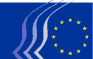 Comitetul Economic și Social EuropeanBruxelles, 20 noiembrie 2018Cuprins:1.	Uniunea economică și monetară și coeziunea economică și socială	32.	Piața unică, producție și consum	153.	Transporturi, energie, infrastructură și societatea informațională	204.	RELAȚII EXTERNE	305.	AGRICULTURĂ, DEZVOLTARE RURALĂ ȘI PROTECȚIA MEDIULUI	316.	OCUPAREA FORȚEI DE MUNCĂ, AFACERI SOCIALE ȘI CETĂȚENIE	387.	COMISIA CONSULTATIVĂ PENTRU MUTAȚII INDUSTRIALE	49Următoarele avize au fost adoptate în sesiunea plenară din 17 și 18 octombrie 2018:Uniunea economică și monetară și coeziunea economică și socialăPlanul de acțiune privind finanțarea durabilăRaportor:	Carlos TRIAS PINTÓ (Grupul „Diversitate Europa” – ES)Referință:	COM(2018) 97 finalEESC-2018-01695-00-01-AC-TRAPunctele principaleUn sistem solid de finanțare a creșterii durabile pe termen lung reprezintă factorul cel mai important pentru restaurarea încrederii în piețe și pentru corelarea economisirii cu investițiile durabile, oferind surse complementare de finanțare pentru IMM-uri și consolidând proiectele de infrastructură ecologică și socială.Aceste provocări ar trebui abordate armonios, printr-un efort comun al tuturor, inclusiv al actorilor din sectorul financiar, al întreprinderilor, al cetățenilor și al autorităților. Este, de asemenea, de maximă importanță ca, în acest domeniu, întreaga UE să vorbească într-un glas și să adopte o abordare unitară.CESE susține ferm foaia de parcurs a Comisiei privind finanțarea creșterii durabile, dar dorește să formuleze câteva observații.Este important să se mărească gradul de durabilitate al lanțului valoric financiar în ansamblu;Taxonomia propusă în materie de durabilitate ar trebui să fie dinamică și actualizată în mod regulat. Un punct de plecare adecvat ar consta în configurarea factorilor ecologici (E), introducându-se, în același timp, garanții în sectorul social și în domeniul bunei guvernanțe corporative.Cele zece acțiuni propuse prezintă un grad ridicat de coerență internă și interacționează. Prin urmare, este nevoie să se asigure un echilibru între ele.Având în vedere reziliența și stabilitatea sectorului financiar, ar trebui examinată posibilitatea de a oferi un factor de sprijin ecologic. În acest domeniu, CESE este de acord cu PE în ceea ce privește promovarea includerii riscurilor legate de durabilitate în cadrul Basel IV.Ar trebui urmărită publicarea unor informații nefinanciare de înaltă calitate, care să fie, în măsura posibilului, armonizate, mai complete, relevante și comparabile, pentru facilitarea controalelor externe.Pentru a le asigura investitorilor un acces mai ușor și mai sigur, ar trebui create „produse financiare durabile emblematice, în întreaga UE”, pornind de la „produsele paneuropene de pensii personale”.Comunicarea acestor măsuri privind finanțarea creșterii durabile este extrem de importantă pentru ca cetățenii să fie conștienți de eforturile depuse de UE în beneficiul lor.Educația financiară ar trebui să fie obligatorie, pentru a avea certitudinea că oamenii înțeleg această nouă abordare a finanțării durabile, încurajând astfel investițiile cu amănuntul responsabile din punct de vedere social.CESE subliniază posibilitățile oferite de inteligența artificială pentru a corela preferințele investitorilor cu destinația investițiilor.CESE îi invită public pe colegiuitori să discute și să adopte rapid cele trei propuneri legislative derivate din Planul de acțiune al Comisiei.Persoană de contact: Gerald Klec(Tel.: 00 32 2 546 99 09 – e-mail: Gerald.Klec@eesc.europa.eu)Regulamentul privind dispozițiile comune 2021-2027Raportor:	Stefano MALLIA (Grupul „Angajatori” – MT)Referință:	COM(2018) 375 final – 2018/0196 (COD)EESC-2018-02791-00-00-AC-TRAPunctele principaleCESE:respinge cu fermitate propunerea Comisiei de a reduce bugetul UE cu 10% în termeni reali și solicită statelor membre să găsească soluții care să permită menținerea acestui buget la valorile din perioada de programare 2014-2020;consideră că circumstanțele economice stabilite de RDC (condiționalități macroeconomice, cofinanțare scăzută etc.) ar putea afecta investițiile. Prin urmare, CESE:respinge condiționalitatea macroeconomică pentru penalizarea regiunilor și a cetățenilor;invită Comisia să mențină norma de dezangajare la N+3;solicită Comisiei să reconsidere creșterea ratelor de cofinanțare;apreciază eforturile în materie de simplificare, flexibilitate și eficiență. Totuși, este regretabil faptul că noul cadru de reglementare nu constituie un set unic de norme;onsideră că normele referitoare la concentrarea tematică sunt prea stricte și propune ca unul dintre obiectivele de politică să fie ales de statele membre;recomandă Comisiei să creeze instrumentele necesare care să permită zonelor cu dezavantaje structurale și permanente (insule, regiuni muntoase etc.) să abordeze în mod eficient provocările specifice și complexe cu care se confruntă;recomandă identificarea de soluții ad-hoc pentru țările sau regiunile care au fost clasificate drept regiuni de convergență în cadrul programului 2007-2013, beneficiind de o rată de cofinanțare de 80% în perioada 2014-2020, și care vor fi clasificate acum ca regiuni de tranziție în perioada 2021-2027, beneficiind de o rată de cofinanțare de 55%;consideră că Comisia ar trebui să continue să consolideze sinergiile prin identificarea unei modalități de a reintegra Fondul european agricol pentru dezvoltare rurală în cadrul de reglementare, precum și prin consolidarea legăturilor cu Fondul social european Plus (FSE+);ia notă de nemulțumirea partenerilor sociali europeni privind Codul de conduită și solicită revizuirea și actualizarea lui, în consultare directă cu aceștia. De asemenea, solicită ca Codul de conduită să devină obligatoriu;respinge eliminarea din noua propunere de RDC a principiilor privind promovarea egalității între bărbați și femei, nediscriminarea, accesibilitatea persoanelor cu handicap și dezvoltarea durabilă.Persoană de contact: Georgios Meleas(Tel: 00 32 2 546 9795 - email: georgios.meleas@eesc.europa.eu )Regulamentul privind FEDR și Fondul de coeziuneRaportor:	Ioannis VARDAKASTANIS (Grupul „Diversitate Europa” – EL)Coraportoare: 	Ester VITALE (Grupul „Lucrători” – IT)Referință:		COM(2018) 372 final – 2018/0197 (COD)EESC-2018-03269-00-00-AC-TRAPunctele principaleCESE:își reafirmă angajamentul ferm față de politica de coeziune și încrederea în aceasta, considerând-o un instrument esențial pentru apropierea UE de cetățenii săi și pentru abordarea discrepanțelor dintre regiunile UE și a inegalităților dintre cetățeni;își exprimă ferm dezacordul față de reducerile de fonduri aplicate politicii de coeziune în general și, în special, față de reducerile de 12% la FEDR și de 46% la Fondul de coeziune;subliniază că scăderea ratelor de cofinanțare europeană va crea dificultăți în implementarea proiectelor, în special de către statele membre care se confruntă cu probleme bugetare;solicită Comisiei să elaboreze criterii de cofinanțare mai flexibile;consideră că propunerea Comisiei de reintroducere a regulii N+2 nu este susținută de dovezi concrete sau de analiza rezultatelor care a avut ca obiect punerea în aplicare a regulii N+3;salută propunerea Comisiei de simplificare a utilizării fondurilor;salută faptul că propunerea Comisiei îmbunătățește guvernanța pe mai multe niveluri prin punerea accentului pe gestiunea partajată, consolidând participarea organizațiilor societății civile;recomandă insistent Comisiei să instituie un forum privind coeziunea societății civile europene;propune ca, în conformitate cu articolul 174 din TFUE, zonele cu densitate redusă a populației, zonele izolate, insulele mici și regiunile montane să fie sprijinite, asigurându-li-se aceleași cerințe privind concentrarea tematică;recomandă majorarea bugetului alocat cooperării teritoriale europene pentru noua perioadă de programare;solicită Comisiei să ia în considerare și alți indicatori sociali;regretă faptul că propunerile Comisiei pentru toate regulamentele au omis integrarea orizontală a egalității, nediscriminării și accesibilității pentru persoanele cu handicap;subliniază că Convenția Organizației Națiunilor Unite privind drepturile persoanelor cu handicap ar trebui să fie integrată complet în textul principal al propunerii de regulament, precum și în RDC;consideră că punerea în aplicare a Pilonului european al drepturilor sociale (EPSR) trebuie să fie tratată în mod prioritar în cadrul politicii de coeziune. Prin urmare, recomandă insistent alocarea a minimum 10% pentru OP 4 al FEDR, în vederea instituirii Inițiativei regionale pentru durabilitate socială și accesibilitate.Persoană de contact: Georgios Meleas(Tel: 00 32 2 546 9795 – e-mail: georgios.meleas@eesc.europa.eu)Sarcinile investitorilor instituționali și ale administratorilor de active în ceea ce privește durabilitateaRaportor:	Carlos TRIAS PINTÓ (Grupul „Diversitate Europa” – ES)Referință:		COM(2018) 354 final – 2018/0179 (COD)EESC-2018-02766-00-00-AC-TRAPunctele principaleCESE:salută elaborarea Planului de acțiune privind finanțarea creșterii durabile și propunerile legislative care decurg din acesta;susține faptul că obligațiile fiduciare ale actorilor de pe piețele de capital îi vor ajuta pe investitorii finali să-și coreleze preferințele în materie de durabilitate cu deciziile luate de ei în cunoștință de cauză în ceea ce privește investițiile.Actorii financiari contribuie la tranziția economiei europene către un sistem circular, mai ecologic și mai rezilient, în măsura în care aceștia integrează factorii de mediu, sociali și de guvernanță:în activitățile de consultanță acordată investitorilor finali, prin întrebări adresate acestora cu privire la preferințele lor în ceea ce privește durabilitatea;în alcătuirea sau selectarea unui portofoliu de active financiare;în informarea transparentă și în justificarea corespunzătoare a procesului de luare a deciziilor;în informarea precontractuală ex ante cu privire la integrarea riscurilor și la așteptările lor în ceea ce privește impactul;în rapoartele periodice, precizând impactul global legat de durabilitate al produsului financiar.CESE:este de acord cu faptul că punctul de plecare constă în a defini, în mod treptat, pe baza unor dovezi științifice riguroase, ce activități sunt considerate durabile;consideră că, în cazul în care se utilizează mai întâi criteriile de mediu, trebuie să se respecte garanțiile sociale convenite la nivel internațional, precum și Pilonul european al drepturilor sociale;solicită ca garanțiile să se extindă până la aspectul legat de guvernanță;subliniază necesitatea de a garanta implicarea societății civile și a partenerilor sociali pe parcursul întregului proces;susține cu tărie configurarea unor produse financiare paneuropene durabile.Persoană de contact: Gerald Klec(Tel.: 00 32 2 546 99 09 – e-mail: Gerald.Klec@eesc.europa.eu)Finanțe sustenabile: taxonomie și criterii de referințăRaportor:	Daniel MAREELS (Grupul „Angajatori” – BE)Referință:	COM(2018) 353 final – 2018/0178 (COD)COM(2018) 355 final – 2018/0180 (COD)EESC-2018-02767-00-00-AC-TRAPunctele principaleCESE salută propunerile referitoare la taxonomie, care constituie un prim pas în punerea în aplicare a Planului de acțiune privind finanțarea creșterii durabile, salutând și propunerea referitoare la elaborarea unor noi indici de referință pentru activitățile cu impact scăzut în ceea ce privește emisiile de carbon și a unor indici de referință pentru activitățile cu impact pozitiv în ceea ce privește emisiile de carbon.Este extrem de important ca întreaga UE să urmeze aceeași abordare. Taxonomia europeană trebuie să înlocuiască abordările individuale și fragmentate existente în statele membre. În măsura în care acest lucru este posibil, este oportun să se utilizeze ca fundament cadrele internaționale actuale.Taxonomia trebuie văzută ca un instrument evolutiv, care trebuie revizuit și ajustat în mod regulat.Propunerile vizează aspectele de mediu. Cu toate acestea, Comitetul salută ideea că trebuie să se țină seama de garanțiile minime sociale și de guvernanță. Este important ca, pe viitor, să se depună eforturi în vederea extinderii domeniului de aplicare al acestui regulament, pentru a include obiective de durabilitate socială și de guvernanță.Taxonomia ar trebui să țină seama și de modul în care va fi utilizată de către întreprinderi, deoarece acestora le revine în mare parte responsabilitatea pentru tranziția „propriu-zisă” către o economie durabilă. Cu siguranță, va fi necesară o abordare care să ia în considerare diferențele dintre sectoare și dimensiunea întreprinderilor.În opinia Comitetului, au de asemenea, o importanță fundamentală informarea și comunicarea cu toate părțile interesate, inclusiv mediul operativ de afaceri, și cu publicul larg. Se recomandă elaborarea unui plan în acest sens, care să includă și educația și formarea financiară.Persoană de contact: Gerald Klec(Tel.: 00 32 2 546 99 09 – e-mail: Gerald.Klec@eesc.europa.eu) Revizuirea accizelor în UERaportor:	Jack O'CONNOR (Grupul „Lucrători” – IE)Referință:COM(2018) 334 final – 2018/0173 (CNS)COM(2018) 346 final – 2018/0176 (CNS)COM(2018) 341 final – 2018/0187 (COD)COM(2018) 349 final – 2018/0181 (CNS)EESC-2018-03104-00-00-AC-TRAPunctele principaleCESE:salută măsurile cuprinse în acest pachet legislativ propus de Comisie;consideră că acestea vor permite îndeplinirea în mare măsură a obiectivelor stabilite, și anume asigurarea unui grad mai mare de certitudine și claritate cu privire la tratamentul aplicat anumitor băuturi alcoolice, facilitarea schimburilor comerciale transfrontaliere în contextul unor sisteme raționalizate și modernizate și reducerea sarcinii administrative și juridice asupra întreprinderilor mici;constată cu satisfacție că modificările propuse respectă principiul călăuzitor constând în a oferi cea mai largă marjă de apreciere, pentru a permite statelor membre să adapteze accizele pentru produsele alcoolice la nevoile și obiectivele naționale în ceea ce privește structura de impozitare și contextele culturale și sociale;sprijină măsurile cuprinse în pachetul de revizuiri în măsura în care definițiile beneficiază de o mai mare claritate și coerență, accesul micilor producători la comerțul transfrontalier este simplificat din punct de vedere administrativ și modernizat prin intermediul unor sisteme informatice actualizate, iar procesul și condițiile de denaturare a alcoolului sunt clarificate;în ceea ce privește propunerea de a crește pragul tăriei alcoolice la care se aplică rate reduse pentru bere, de la 2,8% vol. la 3,5% vol., având în vedere că acest lucru ar fi lăsat la latitudinea statelor membre, CESE sprijină propunerea, dar solicită efectuarea unei analize în termen de cinci ani pentru a evalua impactul în acele state membre care vor pune în practică propunerea;în ceea ce privește propunerea Comisiei referitoare la raționalizarea metodei de măsurare a gradului Plato la bere pe baza „produsului finit”, aceasta însemnând că măsurarea ar trebui făcută la sfârșitul procesului de fabricație, Comitetul sprijină propunerile Comisiei, din dorința de a crea cât mai puține perturbări.Persoană de contact: Krisztina Perlaky-Tóth			(Tel.: 00 32 2 546 97 40 – e-mail: Krisztina.PerlakyToth@eesc.europa.eu)Fiscalis 2021-2027Raportor:		Krister ANDERSSON (Grupul „Angajatori” – SE)Referință:	COM(2018) 443 final – 2018/0233 (COD)			EESC-2018-02780-00-00-AC-TRAPunctele principaleCESE:salută propunerea Comisiei de regulament care instituie un nou program Fiscalis. Autoritățile fiscale naționale continuă să se confrunte cu problema unei capacități insuficiente și a unei cooperări nesatisfăcătoare, iar CESE este de acord că există o nevoie urgentă de ameliorare a funcționării politicii fiscale, inclusiv a cooperării administrative și a sprijinului acordat autorităților fiscale;își exprimă îngrijorarea că bugetul propus, de 270 de milioane EUR, ar putea fi insuficient, având în vedere programul amplu propus de Comisie și progresul rapid al digitalizării. Prin urmare, Comitetul recomandă o evaluare intermediară a adecvării finanțării;încurajează Comisia ca, împreună cu statele membre, să instituie cursuri comune de formare de bază destinate autorităților fiscale, în vederea îmbunătățirii funcționării pieței unice;consideră că este important ca societatea civilă în ansamblu să participe activ la programul Fiscalis.Persoană de contact: Jüri Soosaar			(Tel.: 00 32 2 546 97 40 – e-mail: Juri.Soosaar@eesc.europa.eu)Titluri garantate cu obligațiuni suverane în UE (SBBS)Raportor:		Daniel MAREELS (Grupul „Angajatori” – BE)Referință:	COM(2018) 339 final – 2018/0171 (COD)			EESC-2018-02774-00-00-AC-TRAPunctele principaleCESE:salută propunerile privind titlurile garantate cu obligațiuni suverane (SBBS), care urmăresc abordarea legăturii tradiționale strânse dintre bănci și țările lor de origine („sovereigns”);subliniază că propunerile prevăd doar un cadru de facilitare care permite dezvoltarea SBBS de către piață și evidențiază faptul că claritatea, funcționalitatea și eficiența acestui cadru sunt importante în toate împrejurările;este de acord cu o serie de aspecte, cum ar fi principiul emisiunii de SBBS de către o entitate cu scop special (SPE);subliniază că pentru alte aspecte, cum ar fi autocertificarea structurii portofoliului subiacent de către SPE, pare oportună o înăsprire și solicită o supraveghere mai strictă și chiar prealabilă din partea Autorității Europene pentru Valori Mobiliare și Piețe;subliniază o serie de întrebări fără răspuns: în ce măsură SBBS vor fi funcționale și eficiente în toate împrejurările; care va fi soarta acestora în perioade de criză generală sau de criză a unuia sau a mai multor state membre; care sunt consecințele împărțirii emisiunilor în tranșe, având în vedere că se pare că tranșele cu rang superior („tranșe senior”, care prezintă un risc mai mic) vor putea fi plasate pe piață doar dacă se găsesc suficienți investitori pentru tranșele cu rang inferior (tranșe „junior”, care prezintă un risc mai mare);consideră că este indispensabil să se instituie un dialog și o consultare cu toate părțile interesate, pentru a ajunge împreună la soluții constructive;consideră că în plan conceptual, ideea SBBS este interesantă și este de acord cu propunerea Comisiei de a de a testa pe piață această propunere;în final, consideră că trebuie analizată mai pe larg și întrebarea dacă SBBS pot fi achiziționate și de deponenții și consumatorii particulari.Persoană de contact: Krisztina Perlaky-Tóth			(Tel.: 00 32 2 546 97 40 – e-mail: Krisztina.PerlakyToth@eesc.europa.eu )Programul de sprijin pentru reformeRaportor:		Petr ZAHRADNÍK (Grupul „Angajatori” – CZ)Referință:	COM(2018) 391 final – 2018/0213 (COD)			EESC-2018-03054-00-00-AC-TRAPunctele principaleCESE:aprobă și susține motivele care au stat la baza creării Programului de sprijin pentru reforme;propune ca, pe parcursul punerii în aplicare a reformelor structurale – susținute prin acest program –, să se monitorizeze, de asemenea, impactul și consecințele lor sociale la nivelul statelor membre;consideră că legătura dintre Programul de sprijin pentru reforme și semestrul european poate fi chiar mai puternică și mai directă decât prevede propunerea de regulament;consideră că, pentru ca Programul de sprijin pentru reforme să fie lansat cu succes și pentru a se obține beneficiile preconizate, ar trebui să se răspundă într-un mod și mai adecvat la câteva întrebări care au rămas deschise;recomandă elaborarea unui manual practic care să permită beneficiarilor să se orienteze mai ușor printre posibilitățile de combinații reciproce cu alte capitole din viitorul cadru financiar multianual;recomandă, de asemenea, să se clarifice și să se definească mai precis modalitățile de evaluare a succesului acestor reforme (și, prin urmare, și a condițiilor pentru alocarea mijloacelor financiare în cadrul programului);consideră că societatea civilă organizată poate juca un rol activ în obținerea unui acord între viziunea Comisiei Europene și cea a statelor membre cu privire la conținutul programelor de reformă;consideră mai mult decât binevenită înființarea unei platforme de cooperare între statele membre pe tema chestiunilor legate de natura reformelor structurale;ecomandă extinderea posibilităților oferite de program pentru a include proiectele structurale importante pentru Europa;nu este pe deplin convins că metoda prin care plata aferentă sprijinului acordat în cadrul programului se efectuează a posteriori reprezintă o motivație suficientă pentru ca un stat membru să aibă în vedere punerea în aplicare a unei reforme structurale.Persoană de contact: Alexander Alexandrov			(Tel.: 00 32 2 546 98 05 – e-mail: alexander.alexandrov@eesc.europa.eu)Funcția de stabilizare a investițiilor europeneRaportor:	Philip von BROCKDORFF (Grupul „Lucrători” – MT)Coraportor:	Michael SMYTH (Grupul „Diversitate Europa”– UK)Referință:	COM(2018) 387 final – 2018/0212 (COD)			EESC-2018-03003-00-00-AC-TRAPunctele principaleCESE:constată că Funcția europeană de stabilizare a investițiilor propusă (FESI) vizează să consolideze funcția de stabilizare a politicilor fiscale naționale în fața șocurilor asimetrice;consideră că acesta este un pas în direcția unei integrări mai profunde a zonei euro și, probabil, o încercare de a încuraja statele membre care nu fac parte din zona euro să adopte moneda unică;CESE are rezerve cu privire la dimensiunea fondului în cazul în care două sau mai multe state membre sunt afectate de șocuri asimetrice;observă că utilizarea șomajului ca unic criteriu de activare a sprijinului poate duce la anumite deficiențe în ceea ce privește promptitudinea funcției de stabilizare;prin urmare, propune să se ia în considerare și indicatori complementari, care de regulă precedă șomajul și anunță un șoc major iminent, astfel încât să se poată activa un nivel inițial de sprijin înainte ca șocul „major” să fie transmis integral indicatorului privind șomajul;susține nevoia unui echilibru între supravegherea exercitată de Comisie, pe de o parte, și libertatea statului membru în cauză în ce privește determinarea tipului de investiții necesare, pe de altă parte;consideră că un sistem de asigurare la nivelul Uniunii, bine conceput, care să acționeze ca un stabilizator automat în contextul șocurilor macroeconomice, ar fi mai eficient decât instrumentul FESI propus;îndeamnă Comisia să analizeze modul în care ar putea funcționa în întreaga UE un astfel de mecanism de asigurare;pledează pentru o abordare coordonată, care să utilizeze toate instrumentele financiare relevante, inclusiv FESI, în eventualitatea în care UE se va confrunta cu o altă criză financiară și economică.Persoană de contact: Alexander Alexandrov			(Tel.: 00 32 2 546 98 05 – e-mail: alexander.alexandrov@eesc.europa.eu)Programul InvestEURaportor:	Petr ZAHRADNÍK (Grupul „Angajatori” – CZ)Referință:	COM(2018) 439 final – 2018/0229 (COD)			EESC-2018-03065-00-00-AC-TRAPunctele principaleCESE:salută faptul că pachetul de regulamente privind viitorul cadru financiar multianual conține propunerea InvestEU de consolidare a activității de investiții a UE, în special a proiectelor de investiții pe termen lung de interes public major, cu respectarea criteriului de dezvoltare durabilă;salută efortul depus de Comisia Europeană în vederea creării unui instrument financiar cuprinzător care va duce la o gestionare unificată, un grad crescut de transparență și un mai mare potențial de sinergii;subliniază necesitatea de a testa riguros proiectele pe piață și de a asigura astfel caracterul adecvat al proiectelor concrete în cadrul cărora pot fi utilizate instrumentele financiare;apreciază faptul că, pe lângă sprijinul acordat infrastructurii durabile, IMM-urilor și inovării, programul InvestEU se concentrează, de asemenea, pe investițiile sociale și pe competențe;subliniază că investițiile sociale nu trebuie să fie subestimate sau neglijate, acestea trebuind să fie la fel de importante ca și investițiile destinate în primul rând dezvoltării și activității economice a întreprinderilor;salută posibilitatea elaborării unui manual concret și ușor de utilizat, util în stabilirea unei tipologii adecvate a proiectelor, în oferirea unor exemple de sinergii cu celelalte componente ale cadrului financiar multianual și în punerea în aplicare adecvată în statele membre;apreciază efectele pozitive preconizate ale aplicării programului InvestEU asupra dezvoltării piețelor financiare din statele membre;subliniază că este imperios necesar să existe o structură adecvată pentru partenerii de implementare, în special la nivel național.Persoană de contact: Krisztina Perlaky-Tóth			(Tel.: 00 32 2 546 97 40 – e-mail: Krisztina.PerlakyToth@eesc.europa.eu)Politica economică a zonei euro pentru 2018 (aviz suplimentar)Raportor:		Javier DOZ ORRIT (Grupul „Lucrători” – ES)Referință:		COM(2017) 770 final					EESC-2018-02936-00-00-AC-TRAPunctele principaleCESE:se declară de acord cu obiectivele recomandării Consiliului și cu o parte din propunerile care figurează în aceasta, dar își exprimă dezacordul cu privire la propunerea de orientare bugetară neutră la nivel agregat în zona euro și la modul în care este formulată recomandarea privind salariile;consideră că politica economică a zonei euro ar trebui să fie concepută în cadrul unui proiect de reformă a UEM care să depășească deficitele acesteia în materie de structură și funcționare și își exprimă îngrijorarea cu privire la stagnarea procesului de reformă;consideră că recomandările Consiliului ar trebui să se înscrie într-o strategie generală de politică economică, având ca referințe Agenda 2030, ODD și Acordul de la Paris;este în favoarea unei orientări bugetare la nivel agregat pozitivă pentru zona euro, prin creșterea cheltuielilor cu investițiile în țările cu excedent;consideră că UE și statele membre trebuie să se angajeze mai mult în combaterea sărăciei și a inegalității și în realizarea unei mai mari coeziuni sociale, în special prin asigurarea unei finanțări suficiente a Pilonului european al drepturilor sociale;consideră că menținerea costului unitar al muncii nu trebuie să se datoreze reducerii sau înghețării salariilor, ci creșterii productivității;consideră că salariile trebuie stabilite de partenerii sociali și că semestrul european ar trebui să consolideze negocierile colective sau să le instituie, acolo unde ele nu există;consideră că trebuie luate măsuri suplimentare pentru creșterea salariilor celor mai mici și pentru reducerea precarității, cu care se confruntă în special tinerii;consideră că ar trebui promovată crearea unor medii favorabile pentru investiții și inovare în domeniul antreprenorial, în special pentru a face față digitalizării activităților economice;reiterează faptul că uniunea bancară și uniunea piețelor de capital sunt foarte importante pentru finanțarea activității economice și își exprimă îngrijorarea cu privire la întârzierile și la obstacolele din calea dezvoltării uniunii bancare;consideră că autoritățile europene ar trebui să se angajeze activ în combaterea deturnării de fonduri publice, a evaziunii fiscale și a planificării fiscale agresive, a spălării banilor, a paradisurilor fiscale și a concurenței fiscale neloiale dintre statele membre.Persoană de contact: Alexander Alexandrov			(Tel.: 00 32 2 546 98 05 – e-mail: Alexander.Alexandrov@eesc.europa.eu)Concentrarea, la începutul perioadei, a resurselor pentru Inițiativa privind ocuparea forței de muncă în rândul tinerilor (YEI)Referință:	COM(2018) 498 final – 2018/0265 (COD)	EESC-2018-04699-00-00-PAC-TRAPunctele principaleÎntrucât, în opinia sa, conținutul propunerii formulate de Comisie este satisfăcător și nu face obiectul niciunei observații din partea sa, Comitetul hotărăște să avizeze favorabil textul propus.Persoană de contact: Georgios Meleas		(Tel: 00 32 2 546 9795 – e-mail: georgios.meleas@eesc.europa.eu )Piața unică, producție și consumDreptul european al societăților comercialeRaportor:	Dimitris DIMITRIADIS (Gupul „Angajatori” – EL)Coraportor: 	Norbert KLUGE (Grupul „Lucrători” – DE)Referință:	COM(2018) 239 final – 2018/0113 (COD)			COM(2018) 241 final – 2018/0114 (COD)			EESC-2018-01917-00-00-AC-TRAPunctele principaleCESE:sprijină propunerile Comisiei care sporesc competitivitatea internațională a IMM-urilor;se opune lacunelor care permit societăților de tip „cutie poștală” să încalce legislația prin săvârșirea unor infracțiuni precum frauda, evaziunea fiscală, spălarea de bani, reducerea standardelor de muncă sau a protecției sociale și creșterea concurenței neloiale;consideră că nu ar trebui acceptată depunerea de copii scanate ale pașapoartelor, ale cărților de identitate sau ale procurilor, întrucât aceasta va submina securitatea juridică;salută principiul înregistrării unice, astfel încât IMM-urile să evite înregistrarea multiplă și publicarea multiplă de documente oficiale;subliniază importanța factorului de cost pentru microîntreprinderi și IMM-uri, întrucât acestea nu au nici capacitatea și nici instrumentele necesare pentru a face față societății digitale;consideră că noua procedură privind transferul sediului societății va institui securitatea juridică prin controlul său ex ante în statul membru de origine și în statul membru de destinație.Persoană de contact: Claudia Drewes-Wran	(Tel.: 00 32 2 546 80 67 – e-mail: claudia.drewes-wran@eesc.europa.eu)Orizont EuropaRaportor: 	Gonçalo LOBO XAVIER (Grupul „Angajatori” – PT)Referință:	COM(2018) 435 final – 2018/0224 (COD)			COM(2018) 436 final – 2018/0225 (COD)			EESC-2018-03007-00-00-AC-TRAPunctele principaleCESE este mulțumit să constate că multe dintre recomandările formulate de Comitet pentru evaluarea la jumătatea perioadei a programului Orizont 2020 au fost preluate.CESE:sprijină abordarea care își propune să apropie cetățenii de activitățile și rezultatele obținute în cadrul programului Orizont Europa;salută modul în care au fost concepute misiunile din domeniul C&I – misiuni care ar urma să se concentreze asupra unui obiectiv specific, cuantificabil și realizabil și să țină seama de importanța deosebită a cercetării cu nivel redus de maturitate tehnologică;subliniază că CEI ar trebui să se concentreze în special pe IMM-urile și întreprinderile nou-înființate care sunt foarte inovatoare;sprijină abordarea politicii privind „știința deschisă”, dar subliniază că ar trebui să se aibă în vedere introducerea unui anumit interval de timp pentru publicarea tuturor rezultatelor științifice;este de acord cu faptul că redefinirea structurii pilonilor va îmbunătăți coerența internă și propune favorizarea consorțiilor care închid ciclul de inovare;salută obiectivul de continuare a simplificării normelor privind ajutorul de stat pentru a facilita combinarea mai multor fonduri, în vederea depășirii disparităților semnificative dintre statele membre și regiuni în ceea ce privește numărul de proiecte de cercetare și inovare de succes.Persoană de contact: Alice Tétu	(Tel.: 00 32 2 546 82 86 – e-mail: alice.tetu@eesc.europa.eu)Programul privind piața unicăRaportor: 	Oliver RÖPKE (Grupul „Lucrători” – AT)Coraportoare: 	Violeta JELIĆ (Grupul „Angajatori” – HR)Referință:	COM(2018) 441 final – 2018/0231 (COD)			EESC-2018-03034-00-00-AC-TRAPunctele principaleCESE:salută, în principiu, fuziunea într-un program unic a cinci programe precedente și a unei serii de rubrici bugetare;salută propunerea Comisiei de a aloca 25% din fondurile disponibile îndeplinirii obiectivelor Acordului de la Paris privind schimbările climatice, însă ar dori informații suplimentare cu privire la categoriile de cheltuieli considerate ca având legătură cu clima;îndeamnă Comisia să dezvolte în continuare cooperarea cu rețelele și cu organizațiile de consumatori și să suplimenteze în mod corespunzător finanțarea destinată protecției consumatorilor;este preocupat de faptul că, în urma negocierilor privind cadrul financiar al UE, s-ar putea opera reduceri, iar bugetul ar fi astfel mai mic față de nivelul din trecut;salută faptul că, că, în contextul COSME, vor exista 2 miliarde EUR suplimentare disponibile în cadrul programului InvestEU și că este posibilă combinarea finanțării din alte programe.Persoană de contact: Jana Valant	(Tel.: 00 32 2 546 49 24 – e-mail: jana.valant@eesc.europa.eu)Programul „Vamă”Raportoare: 	Laure Batut (Grupul „Lucrători” – FR)Referință:	COM(2018) 442 final – 2018/0232 (COD)			EESC-2018-03432-00-00-AC-TRAPunctele principaleCESE:estimează că suma prevăzută pentru programul „Vamă” riscă să fie insuficientă față de amploarea obiectivelor propunerii și a țintelor stabilite;recomandă ca programul să fie activat pentru răspândirea inovațiilor tehnologice, concomitent, în toate statele participante;recomandă încurajarea statelor membre astfel încât să-și intensifice voința comună de combatere a fraudelor;recomandă ca programul să contribuie, în zona sa operațională, la consolidarea respectării drepturilor fundamentale și a protecției datelor;recomandă acordarea de asistență statelor participante, pentru ca acestea să își îndeplinească obligațiile de raportare cu privire la punerea în aplicare a programului în conformitate cu indicatorii propuși.Persoană de contact: Marie-Laurence Drillon	(Tel.: 00 32 2 546 83 20 – e-mail: marie-laurence.drillon@eesc.europa.eu)Programul spațial europeanRaportor: 	Raymond HENCKS (Grupul „Lucrători” – LU)Referință:	COM(2018) 447 final – 2018/0236 (COD)			EESC-2018-02993-00-00-AC-TRAPunctele principaleCESE sprijină Uniunea în eforturile sale de a rămâne o mare putere spațială independentă.În plus, CESE:salută importanța acordată „supravegherii și urmăririi spațiale”, precum și sistemului GOVSATCOM;solicită să se acorde o atenție deosebită proiectului de extracție și recuperare a resurselor naturale aflate dincolo de orbita Pământului (mineritul spațial);propune o campanie adecvată, astfel încât cetățenii să conștientizeze valoarea adăugată a activităților spațiale europene, care sunt prezente în viața lor de zi cu zi.Persoană de contact: Luís Lobo	(Tel.: 00 32 2 546 97 17 – e-mail: luis.lobo@eesc.europa.eu)Obținerea de probe și notificarea sau comunicarea actelor în materie civilă sau comercialăRaportor: 	Bernardo HERNÁNDEZ BATALLER (Grupul „Diversitate Europa” – ES)Referință:	COM(2018) 378 final – 2018/0203 (COD)			COM(2018) 379 final – 2018/0204 (COD)			EESC-2018-03992-00-00-AC-TRAPunctele principaleCESE:salută propunerile Comisiei referitoare la modificarea Regulamentului privind obținerea de probe și a Regulamentului privind notificarea sau comunicarea actelor;invită Comisia să ia în considerare observațiile incluse în prezentul document referitoare la propunerile sale, deoarece fără un veritabil spațiu judiciar, nu se poate beneficia pe deplin de libertățile oferite de piața unică.Persoană de contact: Janine Borg	(Tel.: 00 32 2 546 88 79 – e-mail: janine.borg@eesc.europa.eu)Programul UE antifraudăRaportor: 	Giuseppe GUERINI (Grupul „Diversitate Europa” – IT)Referință:	COM(2018) 386 final – 2018/0211 (COD)			EESC-2018-04019-00-00-AC-TRAPunctele principaleCESE:își exprimă speranța că Uniunea Europeană va promova forme de cooperare internațională în domeniul combaterii fraudei, pentru a elabora un răspuns eficace și coordonat la o serie de fenomene care depășesc în prezent frontierele naționale și chiar și pe cele continentale;recomandă Comisiei să prevadă un nivel adecvat de investiții în noile tehnologii de combatere a fraudei, începând cu inteligența artificială;consideră că instituțiile europene ar putea lupta mai bine împotriva fraudei, îndeosebi prin eforturi suplimentare de armonizare a normelor juridice și fiscale aplicabile în diferitele jurisdicții naționale.Persoană de contact: Marie-Laurence Drillon	(Tel.: 00 32 2 546 83 20 – e-mail: marie-laurence.drillon@eesc.europa.eu)Instrumentul de sprijin financiar pentru echipamente de control vamalRaportor: 	Antonello PEZZINI (Grupul „Angajatori” – IT)Referință:	COM(2018) 474 final – 2018/0258 (COD)			EESC-2018-04010-00-00-AC-TRAPunctele principaleCESE:consideră că, având în vedere problemele din ce în ce mai mari legate de controlul frontierelor externe ale Uniunii, este esențial să se pună în aplicare un sistem care să poată îmbina protecția persoanelor și securitatea frontierelor cu crearea de legături comerciale profitabile cu țările terțe;consideră că pachetul financiar pentru noul instrument nu este suficient în ceea ce privește realizarea scopurilor urmărite, care ar trebui, de altfel, să includă: echipamente pentru monitorizarea siguranței fitosanitare și instrumente pentru spectrografia avansată a containerelor de marfă;consideră că este important să se asigure, în cel mai scurt timp, furnizarea de echipamente birourilor de frontieră care fac obiectul unor presiuni mai mari privind controlul, cum ar fi cele de la frontierele maritime.Persoană de contact: Marie-Laurence Drillon	(Tel.: 00 32 2 546 83 20 – e-mail: marie-laurence.drillon@eesc.europa.eu)Transporturi, energie, infrastructură și societatea informaționalăAccesibilitatea și reutilizarea datelor publice și a datelor obținute prin finanțare din fondurile publiceRaportoare:	Baiba MILTOVIČA (Grupul „Diversitate Europa” – LV)Referință: 	COM(2018) 232 final	COM(2018) 234 final – 2018/0111 (COD)	EESC-2018-02410-00-00-AC-TRAPunctele principaleCESE a evaluat măsura în care modificările prevăzute ale directivei privind reutilizarea datelor sunt coerente cu obiectivele de îmbunătățire. Comitetul salută, în general, propunerea de directivă revizuită a Comisiei, întrucât este convins că modificările propuse vor avea un efect benefic asupra obiectivelor generale de îmbunătățire.Cu toate acestea, modificările propuse nu sunt suficiente pentru a îmbunătăți în mod eficace aspectele problematice ale directivei existente. Dat fiind că unul dintre motivele principale pentru modificarea directivei și unul dintre obiectivele esențiale constă în prevenirea problemelor identificate în cadrul evaluării punerii în aplicare actuale a directivei, este necesar să se acționeze mai activ și mai orientat, alegând, pentru soluționarea unor probleme punctuale concrete, opțiunea „intervenției de reglementare de mai mare intensitate”.Evaluarea impactului nu reflectă în mod suficient poziția părților interesate cu privire la alegerea opțiunii unei „intervenții de reglementare de mai mare intensitate sau de intensitate mai scăzută”. Ar trebui realizată o evaluare suplimentară a poziției părților interesate în ceea ce privește opțiunea preferată pentru prevenirea problemelor existente și evaluarea relevanței pentru societate, în ansamblu, a tuturor părților interesate, permițând astfel o selecție mai obiectivă și mai bine motivată a soluțiilor pentru fiecare dintre problemele identificate.Persoană de contact: Maja Radman	(Tel.: 00 32 2 546 9051 – e-mail: Maja.Radman@eesc.europa.eu)Mobilitate durabilă pentru EuropaRaportoare:Giulia BARBUCCI (Grupul „Lucrători” – IT)Referință: 	COM(2018) 293 final	EESC-2018-03480-00-00-AC-TRAPunctele principaleComitetul salută al treilea pachet privind mobilitatea, însă constată că propunerea Comisiei se referă aproape în exclusivitate la transportul rutier. Pentru a dezvolta o mobilitate cu adevărat durabilă și sigură, trebuie să se elaboreze un proiect mai ambițios, care să ia în considerare toate formele de transport disponibile, cu un accent special asupra intermodalității.CESE consideră că propunerile Comisiei vor necesita eforturi economice semnificative. Prin urmare, este important ca aceste inițiative să fie sprijinite printr-o finanțare adecvată pe termen lung, stabilind obiective realiste și realizabile.CESE salută „Planul de acțiune strategic privind siguranța rutieră”. Digitalizarea, conectarea și automatizarea reprezintă instrumentul principal prin care se poate dezvolta metoda „sistemul sigur” în vederea atingerii obiectivului „viziunea zero”. CESE sprijină proiectul de realizare a unei rețele rutiere automatizate, conectate și sigure. Comitetul recomandă Comisiei să aibă în vedere extinderea proiectului la centrele urbane și atrage atenția asupra problemelor legate de garantarea unor condiții de securitate maxime într-un sistem de „trafic mixt”.Automatizarea completă a vehiculelor ridică numeroase probleme etice, economice, de ocupare a forței de muncă, de acceptare socială și de responsabilitate juridică. CESE reamintește principiul potrivit căruia doar ființa umană, ca atare, poate face alegeri din punct de vedere „etic”.CESE sprijină propunerile privind o mai mare durabilitate a transporturilor și Planul de acțiune strategic privind bateriile. Cu toate acestea, există o serie de factori care împiedică dezvoltarea completă a planului. Prin urmare, este esențială realizarea de investiții importante în cercetare și inovare, precum și în sectorul educației și formării.Ar trebui ca toți cetățenii și toate întreprinderile să aibă acces la vehicule mai puțin poluante și mai sigure. Reînnoirea parcului de autovehicule va genera și problema eliminării și reciclării, în mare parte, a autovehiculelor existente.Ar trebui ca toți cetățenii și toate întreprinderile să aibă acces la vehicule mai puțin poluante și mai sigure. Reînnoirea parcului de autovehicule va genera și problema eliminării și reciclării, în mare parte, a autovehiculelor existente.Această temă ar trebui să ocupe o poziție centrală în strategiile Comisiei, în contextul economiei circulare.Persoană de contact: Erika Paulinova	(Tel.: 00 32 2 546 8457 – e-mail: Erika.Paulinova@eesc.europa.eu)Gestionarea siguranței infrastructurii rutiereRaportor:	Brian CURTIS (Grupul „Lucrători” – UK)Referință:	COM(2018) 274 final – 2018/0129 (COD)	EESC-2018-02974-00-00-AC-TRAPunctele principaleComitetul este de acord cu inițiativa „viziunea zero”, având ca scop apropierea de „zero decese și accidente grave pe șosele” până în 2050, a cărei concretizare se va face prin adoptarea abordării bazate pe un sistem sigur, promovată de Organizația Mondială a Sănătăţii. Implementarea acestei strategii va necesita implicarea tuturor sectoarelor și tuturor utilizatorilor drumurilor, pentru a consolida guvernanța. Organizațiile societății civile ar trebui să fie implicate în mod activ în toate etapele procesului de elaborare, punere în aplicare, monitorizare și evaluare a strategiei.În special, Comitetul subliniază că strategia UE se concentrează în principal pe finanțarea construirii de noi infrastructuri, dar că ar trebui să se aloce o finanțare adecvată și pentru întreținerea și modernizarea drumurilor existente. De asemenea, CESE consideră că un buget mai substanțial pentru transporturi va avea un impact pozitiv suplimentar asupra creșterii economice și a ocupării forței de muncă din Europa.Comitetul sprijină propunerea privind noile cerințe de performanță pentru marcajele rutiere și panourile de semnalizare rutieră în vederea dezvoltării unor sisteme de mobilitate cooperative, conectate și automatizate (C-STI). CESE recomandă extinderea unei astfel de abordări la toate mijloacele de transport disponibile (intermodalitate), pentru a maximiza impactul unei astfel de strategii.Persoană de contact: Antonio Ribeiro Pereira	(Tel.: 00 32 2 546 9363 – e-mail: Antonio.RibeiroPereira@eesc.europa.eu)Ghișeul unic european în domeniul maritim + informațiile electronice în cadrul transportului de mărfuriRaportor:	Stefan BACK (Grupul „Angajatori” – SE)Referință: 	COM(2018) 278 final – 2018/0139 (COD)	COM(2018) 279 final – 2018/0140 (COD)	EESC-2018-03005-00-00-AC-TRAPunctele principaleCESE salută ambele propuneri ca fiind pași importanți în direcția digitalizării transporturilor, care este unul dintre obiectivele Cărții albe privind politica în domeniul transporturilor din 2011 și un pas spre punerea în aplicare a noii strategii industriale prezentate de Comisie în octombrie 2017. CESE sprijină forma aleasă pentru actul legislativ; experiența arată că, pentru funcționarea corespunzătoare a unui sistem electronic de informații în Uniunea Europeană, este necesară impunerea unor obligații clare statelor membre. Fiecare propunere vizează un grad adecvat de armonizare, având în vedere sarcinile care trebuie realizate. CESE consideră că funcționarea ireproșabilă a sistemelor, garantarea securității, a integrității comunicațiilor, a respectării vieții private și a confidențialității informațiilor comerciale și, dacă este cazul, a altor informații sensibile sunt elemente fundamentale pentru a instaura încrederea. CESE atrage atenția asupra activității desfășurate în prezent în Comisia Economică pentru Europa a Consiliului Economic și Social al ONU pentru a asigura standarde universale și un nivel ridicat în acest sens.Persoană de contact: Kristian Krieger	(Tel.: 00 32 2 546 8921 – e-mail: Kristian.Krieger@eesc.europa.eu)Implementarea proiectelor TEN-TRaportor:	Dumitru FORNEA (Grupul „Lucrători” – RO)Referință: 	COM(2018) 277 final – 2018/0138 (COD)	EESC-2018-02770-00-00-AC-TRAPunctele principaleCESE apreciază abordarea Comisiei ca fiind oportună și pertinentă în raport cu scopul principal al propunerii de regulament, care este reducerea întârzierilor înregistrate în implementarea proiectelor de infrastructură TEN-T. Într-adevăr, aceste întârzieri pot fi reduse semnificativ prin recunoașterea statutului prioritar al proiectelor de interes comun.CESE consideră că, în unele state membre, respectarea termenelor obligatorii prevăzute în propunerea de regulament va necesita luarea unor măsuri legale și administrative cu caracter de reformă, care să permită instituțiilor juridice și administrative relevante să accelereze și să-și eficientizeze modul de lucru, astfel încât să nu riște să fie acționate în justiție (la nivel național sau european) pentru nerespectarea acestor termene.CESE consideră că se pot consolida mecanismele de coordonare transfrontalieră prevăzute pentru rețeaua TEN-T prin creșterea autorității și îmbunătățirea mijloacelor de acțiune ale coordonatorilor europeni. Pentru utilizarea optimă a experienței și capacității coordonatorilor europeni, poate că ar fi necesar să se revizuiască actul prin care s-au stabilit atribuții în sarcina acestora, în sensul extinderii competențelor coordonatorilor cu obiectivul de a se consolida leadershipul european în implementarea proiectelor de infrastructură de transport transfrontalieră asumate de statele membre.Persoană de contact: Antonio Ribeiro Pereira	(Tel.: 00 32 2 546 9363 – e-mail: Antonio.RibeiroPereira@eesc.europa.eu)Mobilitatea conectată și automatizatăRaportor:	Ulrich SAMM (Grupul „Angajatori” – DE)Referință: 	COM(2018) 283 final	EESC-2018-02771-00-00-AC-TRAPunctele principaleComitetul Economic și Social European salută comunicarea și este convins de avantajele pe care mobilitatea automatizată le aduce societății noastre, deoarece va oferi noi servicii pentru mobilitatea oamenilor, cu mai multe posibilități pentru economia bazată pe partajare, potențial de optimizare a traficului cu beneficii pentru mediu, precum și mobilitate pentru persoanele care nu se pot deplasa singure.Industria autovehiculelor din Uniunea Europeană, cu expertiza sa în domeniul dezvoltării tehnologiilor auto, este bine poziționată pentru a valorifica aceste oportunități, însă cu condiția ca UE să definească standardele care să permită funcționarea transfrontalieră și interoperabilitatea diferitelor mărci auto.O caracteristică esențială a conducerii automate sau semiautomate este aceea că ar putea îmbunătăți semnificativ siguranța activă a vehiculelor terestre și ar putea reduce semnificativ numărul de decese sau chiar le-ar putea elimina în totalitate. Cu toate acestea, CESE recomandă ca toate proiectele-pilot și procedurile de testare cu conducere autonomă să fie efectuate în conformitate cu cele mai înalte standarde de siguranță cu putință.CESE consideră, de asemenea, că vehiculele autonome (de nivel 5) vor fi acceptate numai atunci când vor oferi același nivel de siguranță ca și alte sisteme de transport pentru pasageri. CESE recunoaște că vehiculele semiautomate (nivelurile 1-4) care dispun de o serie de sisteme de asistență pot reduce deja numărul de decese. Cu toate acestea, Comitetul remarcă două domenii problematice care pot constitui un obstacol în calea acceptării de către public: (a) costurile suplimentare și (b) creșterea complexității conducerii unui autovehicul.Mai mult, cursurile de formare obișnuite pentru obținerea unui permis de conducere nu includ cea mai modernă tehnologie a sistemelor de asistență. Prin urmare, CESE consideră că industria autovehiculelor, împreună cu municipalitățile, trebuie să pună la dispoziție cât mai rapid cursuri de formare și zone pentru formarea conducătorilor auto particulari și profesioniști. Formarea pentru conducerea semiautomată, care necesită noi competențe și responsabilități, va fi esențială pentru dezvoltarea unui profil modern al conducătorilor auto profesioniști și pentru a răspunde cererii tot mai mari în domeniul transporturilor.CESE recunoaște posibilitatea unei eventuale pierderi a locurilor de muncă la scară largă, dacă automatizarea completă (nivelul 5) va fi introdusă cu succes în viitor. Prin urmare, CESE solicită partenerilor sociali să planifice împreună evoluțiile viitoare și să negocieze noi contracte colective de muncă privind introducerea automatizării în transportul rutier.De asemenea, CESE subliniază că Directiva privind răspunderea pentru produse ar trebui reformată pentru a include atât produsele și serviciile mobile, cât și produsele cu software încorporat. În plus, într-un mediu digital mai complex, sarcina probei în cazul unor defecte ale produselor este, de asemenea, un motiv de îngrijorare. Comitetul solicită Comisiei mai ales să anticipeze schimbările din directiva privind asigurarea de răspundere civilă în legătură cu autovehiculele fără șofer și să garanteze despăgubirea victimelor accidentelor.În plus, CESE subliniază că orice nou regulament privind accesul la datele privind vehiculele trebuie să respecte principiul siguranței pe primul plan și salută abordarea Comisiei, care acordă prioritate reglementării protecției vehiculelor împotriva atacurilor cibernetice, asigurând o comunicare securizată și de încredere între vehicule și infrastructură și garantând un nivel ridicat de protecție a datelor.Nu în ultimul rând, Comitetul este pregătit să participe la evaluarea impactului socioeconomic și de mediu al mobilității autonome, care urmează să fie efectuată de Comisie, precum și la forumul UE, pentru abordarea unor probleme de etică specifice.Persoană de contact: Agota Bazsik	(Tel.: 00 32 2 546 8658 – e-mail: Agota.Bazsik@eesc.europa.eu)Etichetarea pneurilorRaportor:		András EDELÉNYI (Grupul „Angajatori” – HU)Referință: 		COM(2018) 296 final – 2018/0148 (COD)	EESC-2018-03474-00-00-AC-TRAPunctele principaleCESE salută noua revizuire a performanței și a calității generale, precum și a etichetării pneurilor utilizate în UE, în conformitate cu propriile sale recomandări.CESE este de acord cu faptul că îmbunătățirea etichetării pneurilor va oferi consumatorilor mai multe informații privind eficiența consumului de combustibil, siguranța și zgomotul, permițându-le astfel să ia decizii în cunoștință de cauză, avantajoase din punct de vedere al costurilor și ecologice. CESE salută, de asemenea, consolidarea obligației de a afișa eticheta în situațiile în care consumatorii nu văd pneul (pneurile) pe care le au în vedere pentru cumpărare.CESE recunoaște că propunerea de regulament va contribui la creșterea eficacității sistemului de etichetare a pneurilor, astfel încât să se maximizeze contribuția acestui sistem la modernizarea și decarbonizarea sectorului transporturilor. Dezvoltarea, producerea și reșaparea pneurilor de înaltă calitate pot contribui indirect, într-o măsură semnificativă, la menținerea producției europene cu o valoare adăugată ridicată și, prin urmare, a unor locuri de muncă de înaltă calitate.CESE salută creșterea numărului și a importanței elementelor de siguranță specificate printre parametrii de pe etichetă. O inițiativă lăudabilă este propunerea privind obligația de includere pe etichetă a informațiilor privind performanța pe zăpadă și a noului logo pentru gheață, dar acestea ar trebui introduse treptat. În mod similar, ar putea fi încurajată pe viitor includerea indicațiilor referitoare la kilometraj și abraziune. Introducerea viitoare a etichetării pneurilor reșapate de tip C3 este un alt fapt îmbucurător.Clasele de parametri existente pot fi utilizate pentru cel puțin un ciclu suplimentar de revizuire.CESE este de acord cu faptul că propunerea prevede includerea pneurilor în baza de date deja existentă pentru înregistrarea produselor, pentru a îmbunătăți supravegherea pieței și informarea consumatorilor.Termenul de punere în aplicare a regulamentului ar trebui prelungit cu un an pentru a asigura o pregătire temeinică.Persoană de contact: Erika Paulinova	(Tel.: 00 32 2 546 8457 – e-mail: Erika.Paulinova@eesc.europa.eu)Standardele privind emisiile de CO2 pentru camioane + Tonajul și dimensiunea vehiculelor de transport rutierRaportor:	Stefan BACK (Grupul „Angajatori” – SE)Referință: 	COM(2018) 284 final – 2018/0143 (COD)	COM(2018) 275 final – 2018/0130 (COD)	EESC-2018-03137-00-00-AC-TRAPunctele principaleCESE salută propunerea de decizie a Parlamentului European și a Consiliului de modificare a Directivei Consiliului 96/53/CE în ceea ce privește termenul-limită pentru punerea în aplicare de norme speciale privind lungimea maximă în cazul cabinelor care îmbunătățesc performanțele aerodinamice, eficiența energetică și performanțele în materie de siguranță și constată că ea reprezintă doar punerea în aplicare mai timpurie a unor modificări de fond ale Directivei 96/51/CE deja aprobate. CESE subliniază necesitatea de a se lua în considerare mediul de lucru al conducătorilor auto, atunci când se adoptă norme de punere în aplicare, și îndeamnă Comisia să se consulte cu părțile interesate relevante în acest context.CESE salută, de asemenea, propunerea de regulament al Parlamentului European și al Consiliului de stabilire a standardelor de performanță privind emisiile de CO2 pentru vehiculele grele noi, pe care o consideră o abordare echilibrată în chestiunea necesității de a reduce emisiile de CO2 generate de vehiculele grele în efortul de a pune în aplicare angajamentele asumate în cadrul Acordului de la Paris și ținând seama de dispozițiile specifice privind sectorul transporturilor adoptate de Consiliul European în octombrie 2014. Cu toate acestea, CESE regretă complexitatea propunerii, care o face dificil de înțeles. De exemplu, nu se utilizează o terminologie comună și criterii comune pentru ceea ce propunerea de regulament denumește vehicule cu emisii zero și scăzute, având în vedere că în alte propuneri din pachetul privind mobilitatea sunt utilizate denumiri diferite. O terminologie comună și, acolo unde este posibil, criterii comune, ar fi contribuit la o mai mare claritate a textului. CESE dorește, de asemenea, să vadă obiective mai precise în ceea ce privește traiectoria de reducere a CO2 după 2030.Persoană de contact: Kristian Krieger	(Tel.: 00 32 2 546 8921 – e-mail: Kristian.Krieger@eesc.europa.eu)Programul Europa digitalăRaportor:	Norbert KLUGE (Grupul „Lucrători” – DE)Coraportor:	Ulrich SAMM (Grupul „Angajatori” – DE)Referință: 	COM(2018) 434 final – 2018/0227 (COD)	EESC-2018-03902-00-00-AC-TRAPunctele principaleComitetul Economic și Social European salută programul Europa digitală elaborat de Comisia Europeană, care aduce în prim-plan intenția de a transforma Europa într-un actor esențial în procesul de digitalizare și de a consolida puterea economică a Europei în competiția globală. Programul Europa digitală își propune să faciliteze crearea unei piețe unice digitale și să structureze transformarea digitală în mod pozitiv pentru toți cetățenii.Programul Europa digitală poate crea valoare adăugată în special în situațiile în care sunt neglijabile rezultatele pe care le-ar obține statele membre dacă ar acționa individual. Acest lucru este valabil mai ales în domeniul criminalității informatice, unde este nevoie de metode și strategii comune pentru a contracara atacurile informatice din afara Europei. În acest cadru s-ar înscrie, de exemplu, dezvoltarea unui sector european independent al microcipurilor.CESE este de acord că orice acțiune din cadrul programului trebuie să corespundă cu principiile etice. În acest context, CESE reiterează solicitarea sa de a se aplica principiul că omul rămâne la comanda mașinii (human in command), mai ales având în vedere evoluțiile și aplicațiile inteligenței artificiale la locul de muncă. Plecând de la aceste principii etice, este imperativă continuarea măsurilor legislative (de exemplu, în materie de răspundere, în domeniul protecției datelor, protecției angajaților și protecției consumatorilor). La urma urmelor, digitalizarea societății noastre va evolua cu succes dacă, pe lângă legislație, sunt încurajate și evoluții de natură culturală, care să îmbunătățească gradul de cunoaștere al utilizatorilor în ceea ce privește beneficiile și riscurile implicate de progresul digital.CESE salută faptul că promovarea competențelor digitale a devenit un element fundamental al programului. Competențele și abilitățile digitale sunt o condiție necesară pentru realizarea celorlalte patru priorități. Întreprinderile, lucrătorii, dar și consumatorii trebuie încurajați la modul general să introducă și să utilizeze atât tehnologii digitale de bază, cât și avansate. Acest aspect este decisiv pentru numărul și calitatea locurilor de muncă și pentru competitivitatea europeană. CESE face trimitere, în acest context, la concluziile Consiliului European din 19 octombrie 2017, în care se afirmă că investițiile în competențele digitale sunt necesare pentru „a-i responsabiliza și înzestra cu capacitățile necesare pe toți europenii”.Digitalizarea în Europa trebuie să ia o formă incluzivă. Nimeni nu trebuie exclus din progresul digital pe motive precum genul, statutul social, gradul de instruire mai scăzut, calificările, abilitățile în domeniul digital, originea, vârsta sau faptul că suferă de o deficiență. „Profitul digital” rezultat trebuie distribuit în mod echitabil, prin măsuri politice adecvate, care să nu permită crearea de avantaje în beneficiul unui număr redus de grupuri de interese. Măsurile de punere în aplicare a programului trebuie să respecte principiul european că fiecare individ este și rămâne proprietarul datelor sale. CESE ar dori ca programul să fie mai strâns legat de realitățile sociale. Trebuie ținut seama de efectele asupra politicii privind piața muncii, precum și de impactul diferit al digitalizării resimțit la nivelul regiunilor. Prin urmare, consideră că acesta este un criteriu esențial pentru succesul programului, astfel încât digitalizarea să ducă la participare economică și crearea de locuri de muncă, în toate regiunile Europei.Persoană de contact: Maja Radman	(Tel.: 00 32 2 546 9051 – e-mail: Maja.Radman@eesc.europa.eu)Organizațiile cu rol de inspecție și control al navelor în contextul retragerii Regatului Unit din Uniunea EuropeanăRaportor:	Seamus BOLAND (Grupul „Diversitate Europa” – IE)Referință: 	COM(2018) 567 final – 2018/0298 (COD)	EESC-2018-04796-00-00-AC-TRAPunctele principaleCESE este de acord cu propunerea Comisiei Europene de modificare a Regulamentului (CE) 391/2009 privind inspecția și certificarea navelor, modificare necesară în urma retragerii Regatului Unit din Uniunea Europeană (UE).CESE consideră că modificările propuse vor crea un context de oportunitate și recomandă Comisiei să încurajeze cooperarea mai strânsă a tuturor instituțiilor europene și naționale relevante cu organizațiile recunoscute cu care statele membre au semnat acorduri de autorizare.CESE salută faptul că propunerea oferă securitate juridică unui sector industrial de care depinde foarte mult transportul eficient de mărfuri, în condiții care dovedesc că îndeplinesc cele mai înalte standarde de siguranță. De aceea, recomandă ca propunerea să fie adoptată cu celeritate.CESE salută intenția Comisiei de a elabora un raport privind efectele propunerii după o perioadă de aplicare adecvată și recomandă să se pună în aplicare acțiuni suficiente, mai ales în domeniile unde nu au fost prevăzute consecințe care să rezulte din sfera de aplicare a modificării.Persoană de contact: Agota Bazsik	(Tel.: 00 32 2 546 8658 – e-mail: Agota.Bazsik@eesc.europa.eu)Propunere de adaptare a TEN-T în perspectiva BrexituluiRaportor:	Stefan BACK (Grupul „Angajatori” – SE)Referință: 	COM(2018) 568 final – 2018/0299 (COD)	EESC-2018-04862-00-01-AC-TRAPunctele principaleCESE salută propunerea ca pe o măsură pregătitoare care răspunde nevoii de a asigura coeziunea rețelei TEN-T și de a adapta coridorul Marea Nordului–Marea Mediterană (coridorul MNM) al rețelei centrale la un scenariu în care Regatul Unit nu este parte a TEN-T.Din perspectiva CESE, sunt necesare una sau mai multe legături directe între Europa continentală și Republica Irlanda, pentru a menține coeziunea coridorului MNM și a asigura operațiuni de transport între Irlanda și Europa continentală fără control la frontiere, fiind necesar și să se examineze în profunzime posibilele efecte negative asupra economiei UE/irlandeze.CESE observă că configurația coridoarelor propusă acum de Comisie a fost pusă sub semnul întrebării în timpul procedurii de consultare anterioară propunerii, din diferite motive, printre care gradul de adecvare a alegerii porturilor și necesitatea de a reexamina totodată și alinierea coridorului atlantic al rețelei centrale.În consecință, CESE pune sub semnul întrebării configurația noului segment de coridor propus, deoarece s-ar putea să nu corespundă viitoarelor fluxuri de trafic și astfel să rateze obiectivul coridoarelor rețelei centrale a TEN-T de a facilita cele mai importante fluxuri pe distanțe lungi.CESE regretă că nu s-a realizat nici o analiză a impactului care să verifice gradul de adecvare a configurației propuse, de exemplu pentru mărfurile perisabile. CESE recomandă adăugarea la propunere a unei clauze de revizuire specifice, care să prevadă obligația Comisiei de a revizui regulamentul adoptat în termen de doi ani de la intrarea sa în vigoare.Persoane de contact: Antonio Ribeiro Pereira	(Tel.: 00 32 2 546 9363 – e-mail: Antonio.RibeiroPereira@eesc.europa.eu)	Kristian Krieger	(Tel.: 00 32 2 546 8921 – e-mail: Kristian.Krieger@eesc.europa.eu)Renunțarea la schimbarea sezonieră a oreiRaportoare:	Maria NIKOLOPOULOU (Grupul „Lucrători” – ES)Referință: 	COM(2018) 639 final – 2018/0332 (COD)	EESC-2018-04580-00-00-AC-TRAPunctele principaleComitetul Economic și Social European ia act de propunerea Comisiei Europene de abrogare a schimbării sezoniere a orei. Comitetul indică o serie de limitări importante cu privire la metodă, termene și conținut. Din aceste motive, consideră că este esențial să se aloce mai mult timp pentru dezbatere și analiză. Este foarte important să se ajungă la un consens larg în rândul cetățenilor și să se obțină sprijinul unanim din partea tuturor statelor membre pentru a asigura punerea în aplicare eficientă, armonizată și consensuală a propunerii. CESE recunoaște interesul anumitor cetățeni europeni de a abroga actualul mecanism, prin care s-a instituit o schimbare bianuală armonizată a orei, interes care transpare din recenta consultare publică desfășurată online. Comitetul consideră că consultarea publică online este un instrument care poate furniza indicații cu privire la preferințele publicului și poate completa procesele democratice existente. El regretă că guvernele naționale și societatea civilă organizată nu au fost suficient consultate înainte de publicarea urgentă a propunerii. Comitetul subliniază că procedura de urgență adoptată de Comisie a fost criticată în mai multe state membre, cetățenii considerând că prioritățile UE sunt de altă natură (criza economică, șomajul, imigrația etc.), fapt care poate crea probleme în ceea ce privește acceptarea socială a inițiativei.Persoană de contact: Kristian Krieger	(Tel.: 00 32 2 546 8921 – e-mail: Kristian.Krieger@eesc.europa.eu)	RELAȚII EXTERNEDecizia privind asocierea țărilor și teritoriilor de peste măriReferință:	COM(2018) 461 final	EESC-2018-04576-00-00-PAC-TRAÎntrucât, în opinia sa, conținutul propunerii este pe deplin satisfăcător și nu face obiectul niciunei observații din partea sa, Comitetul a hotărât să emită un aviz favorabil cu privire la textul propus.Persoană de contact: Beatriz Porres	(Tel.: 00 32 2 546 91 31 – e-mail: Beatriz.Porres@eesc.europa.eu)	AGRICULTURĂ, DEZVOLTARE RURALĂ ȘI PROTECȚIA MEDIULUIPactul european privind finanțele și climaRaportor:	Rudy DE LEEUW (Grupul „Lucrători” – BE)Referință:EESC-2018-01241-00-00-AC-TRAPunctele principaleCESE se angajează ferm pentru Agenda 2030 pentru dezvoltare durabilă, stabilită de Națiunile Unite, și pentru Acordul de la Paris. În același timp, Europa are nevoie de un nou elan și de un nou proiect, bazat mai curând pe cooperare și convergență decât pe concurență, care să demonstreze valoarea adăugată concretă pe care o poate oferi cetățenilor săi, în special tinerilor.Europa trebuie să demonstreze că poate să asigure un mediu propice creării de locuri de muncă de calitate bine remunerate și care țin seama de mediu și, în același timp, să relanseze o economie reală în beneficiul tuturor: antreprenori, lucrători și cetățeni europeni. Următorul cadru financiar multianual (2021-2027) trebuie pus în slujba dezvoltării economice și a creării de locuri de muncă și trebuie să permită UE să își îndeplinească obiectivele și să contribuie la tranziția către o economie cu emisii scăzute de dioxid de carbon până în 2050.În UE vor fi necesare investiții anuale în valoare de 1 115 miliarde EUR începând cu anul 2021, pentru a desfășura acțiuni concrete și a atinge obiectivele Uniunii pentru 2030. În aceste 1 115 miliarde EUR este inclusă o parte semnificativă a investițiilor actuale, care trebuie să fie reorientate în favoarea dezvoltării durabile (orientare ecologică). În ceea ce privește costurile neintervenției, acestea s-ar ridica la 190 miliarde EUR pe an (adică 2% din PIB-ul UE).Pactul privind finanțele și clima urmărește să redirecționeze capitalurile care ar putea genera o nouă bulă speculativă către lupta împotriva schimbărilor climatice și economia reală și necesită, la rândul lui, noi finanțări, în special pentru întreprinderile mici și mijlocii. Pactul trebuie să constituie o nouă foaie de parcurs pentru un leadership european și necesită elaborarea unui plan integrat (în cooperare cu China și India, actori majori în lupta împotriva schimbărilor climatice).În opinia CESE, această foaie de parcurs va trebui să includă toate aspectele unei politici privind lupta împotriva schimbărilor climatice: o tranziție echitabilă (măsuri care trebuie luate pentru a atenua efectele schimbărilor, dar și pentru a compensa daunele și pierderile), precum și politici reale de adaptare la schimbările climatice. Modelul economiei circulare trebuie să fie privilegiat, pe cât posibil, iar cadrul său de reglementare trebuie să fie îmbunătățit. În vederea atingerii obiectivelor acestui acord, o parte semnificativă a investițiilor care trebuie făcute pentru a lupta împotriva schimbărilor climatice ar trebui realizate de sectorul privat, în completarea finanțării publice.În opinia CESE și după cum a observat Comisia, este esențial să se instituie un sistem de clasificare unificat (taxonomie) la nivelul UE, pentru a selecționa proiectele durabile și pentru a identifica domenii în care investițiile pot avea cel mai mare impact. Această etichetă ecologică ar trebui să fie acordată produselor de investiții care răspund taxonomiei UE și celor mai exigente norme în materie de durabilitate, în vederea unei dinamici virtuoase a investițiilor.Proiectele sprijinite, care vor trebui să fie conforme cu obiectivele de dezvoltare durabilă ale Națiunilor Unite și care necesită resurse considerabile în materie de inovare și de cercetare-dezvoltare, vor trebui să fie puse în aplicare printr-un instrument care să permită identificarea diferitelor surse de finanțare (printre care viitorul cadru financiar multianual) și prin diferite acțiuni:redirecționarea finanțărilor spre investiții durabile printr-o „orientare ecologică” și, în acest cadru, promovarea creditelor „cu marcă ecologică” acordate de Banca Europeană de Investiții (BEI);utilizarea relaxării cantitative a Băncii Centrale Europene (BCE) ca sursă de finanțare;creșterea la 40% a contribuției din Fondul european pentru investiții strategice consacrate luptei împotriva schimbărilor climatice;UE trebuie să acționeze pe măsura mizei reprezentate de combaterea schimbărilor climatice: circa 40% din bugetul său total (CFM 2012- 2027) ar trebui atribuit acestui obiectiv;creșterea contribuției din Fondul de coeziune peste cei 20% actuali;mobilizarea a 3% din fondurile de pensii și de asigurare;sprijinirea întreprinderilor, în special a IMM-urilor, în efectuarea de investiții în cercetare și dezvoltare de până la 100 miliarde EUR;respectarea angajamentelor de asistență financiară față de țările din Sud care participă la lupta împotriva schimbărilor climatice;introducerea unei clauze referitoare la Acordul de la Paris, care să aibă, cu adevărat, caracter obligatoriu în acordurile comerciale cu UE.Persoană de contact: Maarit Laurila	(Tel.: 00 32 2 546 97 39 – e-mail: Maarit.Laurila@eesc.europa.eu)Materialele plastice de unică folosințăRaportoare:	Maria NIKOLOPOULOU (Grupul „Lucrători” – ES)Referință:		COM (2018) 340 final – 2018/0172 (COD)			EESC-2018-03041-00-00-AC-TRAPunctele principaleComitetul Economic și Social European susține propunerea de directivă privind materialele plastice de unică folosință și consideră că aceasta reprezintă un element esențial în cadrul strategiei privind economia circulară și pentru atingerea obiectivelor de dezvoltare durabilă.Comitetul subliniază, în special, că în procesul de tranziție către durabilitate este nevoie, în primul rând, de implicarea tuturor agenților politici, economici, sociali, din domeniul mediului și culturali, implicând, de asemenea, fiecare cetățean într-o nouă paradigmă de producție, de consum și de reciclare a produselor. Din acest motiv, educația, formarea și campaniile de sensibilizare reprezintă cerințe fundamentale, la toate nivelurile, acordându-se o atenție specială tinerilor de vârstă școlară.Comitetul consideră că propunerea Comisiei este un proiect-pilot important, cu o abordare specifică a produselor din plastic cel mai des întâlnite în mări și oceane. Cu toate acestea, propunerea ar putea fi chiar mai ambițioasă și, în același timp, ar trebui să fie însoțită de o foaie de parcurs și de alte inițiative care să asigure o aplicare eficace.Comitetul recomandă, în special, următoarele:analizarea posibilității extinderii listei celor 10 produse prin includerea altora, pentru care sunt deja disponibile pe piață alternative durabile, în cantități și la prețuri adecvate;clarificarea principiului potrivit căruia toate produsele biodegradabile trebuie să fie și compostabile, cu termene specifice pentru fotodegradare pe uscat și pe mare;pescarii pot fi un factor-cheie în curățarea mărilor și a oceanelor. Stimulentele pentru returnarea echipamentelor de pescuit trebuie să fie extinse cât mai curând la toate deșeurile colectate în timpul pescuitului. Pentru dezvoltarea completă a unui nou sistem de curățare a mărilor și oceanelor, este necesară implicarea tuturor părților interesate și a autorităților locale. În plus, toate porturile, inclusiv cele mai mici, trebuie să dispună de un sistem avansat de colectare și de gestionare transparentă a deșeurilor;în ciuda faptului că 90% din produsele din plastic de unică folosință prezente pe piața europeană sunt produse în țări terțe, este esențial ca toate întreprinderile din sector să beneficieze de asistență pe parcursul tranziției către o producție mai durabilă. În special, trebuie încurajate, prin instrumente financiare și fiscale, inovarea și dezvoltarea unor sectoare precum cel al proiectării ecologice, al bioplasticului și al materiilor prime secundare. Astfel, UE va putea să beneficieze de o creștere semnificativă în cadrul balanței comerciale, să favorizeze dezvoltarea unor întreprinderi mai durabile și să sporească numărul locurilor de muncă de calitate;principiul „poluatorul plătește”, consacrat de Directiva 2004/35/CE, reprezintă un pilon esențial al propunerii Comisiei și stă la baza unei repartizări mai echitabile și mai echilibrate a sarcinilor de gestionare și de reciclare a deșeurilor. Aplicarea corectă a directivei va permite reducerea costurilor menționate pentru acele întreprinderi care realizează acțiuni confirmate de prevenire a poluării sau de recuperare directă a produselor poluante fabricate;o mai bună coordonare între restul legislațiilor existente în materie de gestionare și de reciclare a deșeurilor, punând accentul pe separarea deșeurilor. De asemenea, ar fi important ca statele membre să introducă autorizații și sancțiuni armonizate;efectele strategiei privind materialele plastice de unică folosință vor fi limitate dacă Comisia nu intervine cu o strategie ad hoc pentru o gestionare și un control mai durabil al apelor interioare (lacuri și râuri), prin care trec 80% din deșeurile prezente în mări. Comitetul recomandă promovarea difuzării unor sisteme de guvernanță care să implice autoritățile publice, autoritățile private și societatea civilă organizată, cum ar fi „contractele de râu”, care ar trebui apreciate ca fiind o cerință fundamentală pentru accesul la anumite fonduri pentru protecția mediului (cum ar fi Interreg);introducerea sistemelor de etichetare și de trasabilitate pentru produsele din plastic ar putea constitui o valoare adăugată în procesele de gestionare și de reciclare a deșeurilor. Crearea unui logo specific ar putea consolida încrederea consumatorilor, în special pentru produsele fabricate cu materii prime secundare;directiva ar trebui revizuită din trei în trei ani, și nu din șase în șase ani. Această propunere este justificată de faptul că mecanismele de monitorizare sunt deja active și validate (metoda cuantificării). În plus, o astfel de măsură ar permite rezolvarea eventualelor probleme care ar putea apărea în timpul etapei de punere în aplicare și, dacă ar fi necesar, ar permite modificarea sau extinderea listei celor 10 produse, în funcție de stadiul punerii în aplicare a directivei și de evoluțiile din domeniul proiectării ecologice;numeroasele bune practici existente în economia circulară ar trebui să fie mai bine difuzate, prin consolidarea platformei CESE „Platforma europeană a părților interesate privind economia circulară”, care reprezintă un instrument eficient pentru schimbul de experiență dintre toate părțile interesate.Persoană de contact: Monica Guarinoni			(Tel.: 00 32 2 546 81 27 – e-mail: Monica.Guarinoni@eesc.europa.eu)PAC – propuneri legislativeRaportor:	John BRYAN (Grupul „Diversitate Europa” – IE)Referință:		COM (2018) 393 final – 2018/0217 (COD)			COM (2018) 392 final – 2018/0216 (COD)			COM (2018) 394 final – 2018/0218 (COD)			EESC-2018-03141-00-00-AC-TRAPunctele principaleO politică agricolă comună puternică, cu un buget al PAC puternic, bazat pe modelul european de agricultură și de producție de alimente, care să sprijine o politică agricolă europeană și un sector agricol durabile din punct de vedere economic, social și al mediului, să implice cele mai înalte standarde și să contribuie la asigurarea competitivității sectorului agricol, este deosebit de importantă pentru Uniunea Europeană și toți cetățenii săi.Propunerile de reducere a bugetului PAC sunt inacceptabile. Menținerea unui pachet financiar corespunzător pentru politica agricolă comună este o condiție prealabilă pentru durabilitatea (economică, de mediu și socială) a agriculturii din UE, pentru a păstra locurile de muncă și pentru asigurarea veniturilor și producției de bunuri publice de mediu, contribuind astfel în mod decisiv la vitalitatea mediului rural și la stabilitatea economiei, în ansamblu. CESE susține punctul de vedere potrivit căruia bugetul UE ar trebui să fie majorat la 1,3% din VNB pentru a asigura finanțarea adecvată a PAC și a noilor provocări și obiective de politică identificate.CESE dorește să se asigure că PAC rămâne o politică comună în toate statele membre și că piața unică este păstrată pe deplin. Este esențial să se mențină structura actuală a PAC bazată pe doi piloni, cu plăți directe substanțiale în cadrul pilonului I pentru a sprijini veniturile fermelor, și cu măsuri de dezvoltare rurală în cadrul pilonului II pentru a sprijini sectoarele, regiunile și infrastructurile sociale vulnerabile și a facilita tranziția la ferme mai durabile și inovatoare.40% din cheltuielile agricole trebuie să servească obiectivelor UE în materie de schimbări climatice. CESE salută acest obiectiv, dar se așteaptă ca UE să stabilească în acest scop un set de măsuri clar definit.După ce au fost promise în câteva reforme anterioare ale PAC, CESE este ferm convins că angajamentele privind simplificarea la nivel de fermă trebuie să fie îndeplinite în această reformă. Cu toate acestea, CESE este preocupat de faptul că noua subsidiaritate și condiționalitate care implică planuri strategice ale PAC pentru pilonul I și pilonul II, precum și cerințele legale suplimentare în materie de gestionare și bunele condiții agricole și de mediu mai degrabă vor spori decât vor reduce volumul de sarcină birocratică exercitată asupra fermierilor individuali.Plățile directe din cadrul pilonului I al PAC și finanțarea prin pilonul II trebuie să fie protejate pe deplin pentru a asigura exploatații viabile și durabile. Plățile directe ar trebui să ajungă doar la fermierii veritabili și ar trebui să se adopte la nivelul UE criterii clare și obiective pentru a defini mai bine un fermier veritabil.Sprijinul sporit pentru reînnoirea generațiilor și pentru tinerii fermieri este pozitiv. Este necesar ca această creștere a ajutorului să fie însoțită de măsuri suplimentare, care să permită o veritabilă reînnoire a generațiilor.Orice propuneri privind convergența internă sau externă, aplatizarea, degresivitatea și redistribuirea trebuie să se bazeze pe criterii obiective și nediscriminatorii și nu se poate permite ca ele să submineze unitățile agricole viabile și să erodeze condițiile de concurență echitabilă și competitivitatea fermierilor din diferitele regiuni ale UE.Orice reduceri de fonduri din cadrul pilonului II al PAC sunt inacceptabile, deoarece un program de dezvoltare rurală puternic este esențial pentru a sprijini zonele și sectoarele mai vulnerabile, și pentru o dezvoltare teritorială mai echilibrată.Persoane de contact: Maarit Laurila			(Tel.: 00 32 2 546 97 39 – e-mail: Maarit.Laurila@eesc.europa.eu)	Arturo Iniguez			(Tel.: 00 32 2 546 87 68 – e-mail: Arturo.Iniguez@eesc.europa.eu)Programul pentru mediu și politici climatice (LIFE)Raportor:	Lutz RIBBE (Grupul „Diversitate Europa” – DE)Referință:		COM (2018) 385 final – 2018/0209 (COD)				EESC-2018-03317-00-00-AC-TRAPunctele principaleNatura și mediul înconjurător se află într-o criză severă în Europa. Programul LIFE, care, în opinia Comitetului Economic și Social European (CESE), este mult subfinanțat, nu constituie un răspuns adecvat și nu va reuși să aducă schimbări substanțiale în contextul actual de criză în domeniul mediului. În principiu, CESE salută însă în mod explicit continuarea acestui program.Alături de o creștere semnificativă a fondurilor alocate pentru programul LIFE, ar fi necesar un grad mult mai ridicat de coerență la nivelul tuturor politicilor UE. CESE a criticat în repetate rânduri lipsa de coerență care antrenează consecințe negative asupra naturii și mediului, fără să se fi schimbat ceva în acest sens.Abordarea preferată de Comisia Europeană, care vizează integrarea dimensiunii de mediu în programele de finanțare (abordare de tip „integrare”), s-a dovedit inadecvată pentru finanțarea protecției biodiversității în ultimele decenii. Prin urmare, CESE își menține propunerea sa de a consolida programul LIFE ca mecanism veritabil de finanțare pentru Natura 2000.În noua perioadă de finanțare, abordarea de tip „integrare” ar putea eventual să funcționeze pentru politicile climatice, având în vedere că cel puțin 25% din fondurile UE ar trebui să fie alocate pentru măsuri de protecție a climei.CESE salută în mod deosebit noua posibilitate de finanțare din Programul LIFE pentru dezvoltarea și punerea în aplicare a inițiativelor cu abordare ascendentă, dedicate conceptelor economice inovatoare, descentralizate și durabile.CESE salută caracterul mai puțin limitativ al noului Regulament LIFE și faptul că din program se poate acorda, printre altele, finanțare integrală anumitor proiecte. În același timp, Comitetul salută posibilitatea ca programul să sprijine organizațiile care joacă un rol important în dezvoltarea și punerea în aplicare a politicii europene de mediu.Persoană de contact: Conrad Ganslandt			(Tel.: 00 32 2 546 82 75 – e-mail: Conrad.Ganslandt@eesc.europa.eu )Consolidarea răspunsului UE în materie de protecție civilă – rescEURaportor:	Dimitris DIMITRIADIS (Gupul „Angajatori” – EL)Referință:		COM (2017) 772 final – 2017/0309 (COD)			EESC-2018-03220-00-00-AC-TRAPunctele principaleCESE consideră că mecanismul rescEU propus de Comisie poate:să transmită cetățenilor europeni un mesaj puternic de solidaritate europeană, într-un moment în care UE are atâta nevoie de acest lucru;să promoveze cooperarea țărilor în curs de aderare la UE, dar și dezvoltarea unei mentalități a solidarității care trebuie să existe între statele sale membre;să facă ca țările care cooperează astfel în cadrul instituțiilor europene să investească în domenii sensibile și importante, sensibilizându-le cu privire la importanța concretă pe care o are o uniune a statelor, cum este UE, în afara tematicilor discutate în mod obișnuit;să favorizeze cooperarea regională prin acorduri bilaterale și să contribuie la reducerea tensiunilor din zonele sensibile pe plan politic, astfel cum au demonstrat multe exemple din trecut, când împotriva marilor dezastre naturale s-a luptat în comun.CESE subliniază că, pe lângă elementele prezentate de Comisie cu privire la amploarea pe care au luat-o fenomenele și dezastrele naturale până în 2017, vara din acest an demonstrează că este necesar să se revizuiască și să se completeze cadrul care guvernează în prezent mecanismul de protecție civilă al UE. Incendiile, valurile de căldură sau inundațiile, care au avut o intensitate fără precedent pe întreg teritoriul UE, până și în regiuni considerate a fi ferite de acest tip de calamități – și care sunt legate de schimbările climatice – dar și cutremurele puternice, imprevizibile și dese, care provoacă pagube și pierderi importante, demonstrează că este necesar să se ia inițiative de tipul celor pe care Comisia le propune prin rescEU.Persoană de contact: Arturo Iniguez	(Tel.: 00 32 2 546 87 68 – e-mail: Arturo.Iniguez@eesc.europa.eu)Agenția Europeană pentru Controlul Pescuitului (codificare)Referință:	COM(2018) 499 final – 2018/0263 (COD)				EESC-2018-04618-00-00-AC-TRAPunctele principaleÎntrucât, în opinia sa, conținutul propunerii este pe deplin satisfăcător și nu face obiectul niciunei observații din partea sa, Comitetul a hotărât să emită un aviz favorabil cu privire la textul propus.Persoană de contact: Arturo Iniguez	(Tel.: 00 32 2 546 87 68 – e-mail: Arturo.Iniguez@eesc.europa.eu)	OCUPAREA FORȚEI DE MUNCĂ, AFACERI SOCIALE ȘI CETĂȚENIEPachetul privind educațiaRaportoare: 	Tatjana BABRAUSKIENĖ (Grupul „Lucrători” – LT)Referință:	COM(2018) 268 final	COM(2018) 270 final – 2018/0126 (NLE)	COM(2018) 271 final – 2018/0127 (NLE)	COM(2018) 272 final – 2018/0128 (NLE)	EESC-2018-02470-00-00-AC-TRAPunctele principaleCESE:salută contribuția propunerilor la garantarea dreptului la un acces egal la o educație de calitate, favorabilă incluziunii, la formare și la învățare pe tot parcursul vieții, astfel cum sunt consacrate în cadrul Pilonului european al drepturilor sociale;subliniază că educația, formarea și învățarea pe tot parcursul vieții ar trebui să contribuie la promovarea, printre altele, a cetățeniei democratice și a valorilor europene comune, și să-i înzestreze atât pe tineri, cât și pe adulți cu competențele necesare pentru a obține locuri de muncă decente;subliniază că spațiul european al educației ar trebui să susțină în mod activ integrarea migranților și a refugiaților în educație și pe piața muncii, cu un accent specific pe validarea și recunoașterea educației, a formării și a experiențelor de muncă;salută faptul că propunerea prevede investiții în învățarea limbilor străine, pentru a reduce deficitul de profesori calificați în acest domeniu; subliniază că învățarea limbilor străine ar trebui să se adreseze tuturor cursanților, nu numai celor din învățământul obligatoriu, și să fie luată în considerare în contextul învățării formale, non-formale și informale;reiterează necesitatea unei educații și îngrijiri timpurii („ECEC”) de înaltă calitate și accesibilă din punct de vedere financiar; solicită măsuri prin care să se îmbunătățească dezvoltarea profesională a personalului ECEC și atractivitatea profesiei și să se abordeze dezechilibrul de gen din acest sector;subliniază că acțiunile din domeniul recunoașterii automate ar trebui să vizeze recunoașterea perioadelor de învățare formală, non-formală și informală petrecute în străinătate; reamintește rolul părților interesate, al partenerilor sociali și al societății civile în recunoașterea rezultatelor învățării; solicită aplicarea deplină a principiului rezultatelor învățării, pentru a se asigura recunoașterea automată.Persoană de contact: Sabrina Borg	(Tel.: 0032 2 546 9727 – e-mail: sabrina.borg@eesc.europa.eujuneViitoarea strategie a UE pentru tineretRaportor:	Michael McLOUGHLIN (Grupul „Diversitate Europa” – IE)Coraportor:	Adam ROGALEWSKI (Grupul „Lucrători” – PL)Referință:	COM(2018) 269 finalEESC-2018-02256-00-00-AC-TRA-ENPunctele principaleÎn avizul său, CESE salută Strategia UE pentru tineret pentru perioada 2019-2027 (denumită în continuare „strategia”) și, în special, crearea, în contextul acesteia, a funcției de Coordonator pentru tineret la nivelul UE.Comitetul consideră că strategia ar trebui să fie conectată mai mult la programele UE existente, cum ar fi Erasmus+, Garanția pentru tineret sau Corpul european de solidaritate.CESE consideră că, pentru a da rezultate, strategia ar trebui să se concentreze pe următoarele trei obiective:abordarea transsectorială, adoptarea unei perspective integratoare asupra tinerilor, a nevoilor și a drepturilor lor;preluarea conducerii activităților transsectoriale în principal de către noul Coordonator pentru tineret la nivelul UE, funcție care ar trebui considerată de mare responsabilitate;includerea politicii UE pentru tineret în procesul semestrului european, pentru a se pune un accent mai mare pe rezultate, în special în zonele transsectoriale.Comitetul recomandă ca strategia să acorde mai multă atenție problemelor legate de ocuparea forței de muncă care îi afectează pe tineri, în special în ceea ce privește dezbaterea asupra viitorului muncii și alte aspecte sociale, cum ar fi sănătatea psihică, egalitatea și educația.Pe lângă promovarea democrației, Comitetul consideră că strategia ar trebui să promoveze și participarea mai largă la viața publică, inclusiv participarea la vot, voluntariatul, ONG-urile conduse de tineri, democrația la locul de muncă și dialogul social.Persoană de contact: Ana Dumitrache		(Tel.: 00 32 2 546 81 31 – e-mail: ana.dumitrache@eesc.europa.eu)Noua Agendă pentru culturăRaportor:	Antonello PEZZINI (Grupul „Angajatori” – IT)Referință:	COM(2018) 267 final	EESC-2018-02245-00-00-AC-TRAPunctele principaleCESE:consideră că Europa reprezintă o comunitate culturală bazată pe valori comune și că economia socială de piață este un semn distinctiv al modului de viață european;consideră că este esențial să se consolideze și să se dezvolte dimensiunea culturală a Uniunii, bazată pe valorile comune consacrate în tratate;este de părere că patrimoniul cultural al Europei, atât cel material, cât și cel imaterial, reprezintă liantul dintre popoarele europene, și că tocmai din cauza crizei politice, de identitate cu care se confruntă Europa, este extrem de important să se redea culturii europene rolul său cheie de transmitere a valorilor identitare;în opinia sa, consolidarea sentimentului de apartenență la Europa și o identitate culturală comună sunt singurii factori care pot consolida construcția europeană și diversitatea culturală și lingvistică;solicită ca lansarea agendei să constituie o oportunitate de a reflecta viziunea unei noi Renașteri europene, menite să creeze un veritabil Spațiu european al culturii;propune, în ceea ce privește oferta culturală, ca acțiunile să fie clare și ușor accesibile pentru destinatari, prin intermediul noilor mijloace de comunicare multilingve, iar în ceea ce privește cererea culturală, măsurile ar trebui să-i vizeze în mod direct pe beneficiarii culturii;își exprimă convingerea că poate juca un rol proactiv într-un dialog cultural structurat, în vederea consolidării cetățeniei democratice, a identității culturale și a cunoașterii reciproce a numeroaselor expresii creative ale societății.Persoană de contact: Janine Borg	(Tel.: 00 32 2 546 8879 – e-mail: janine.borg@eesc.europa.eu)Consolidarea protecției avertizorilor la nivelul UERaportoare:	Franca SALIS-MADINIER (Grupul „Lucrători” – FR)Referință:		COM(2018) 214 final	COM(2018) 218 final	EESC-2018-02855-00-00-AC-TRACESE:consideră că protecția avertizorilor – dincolo de funcția propriu-zisă, de protejare a persoanelor respective – constituie un instrument important, care ajută întreprinderile să facă față mai bine faptelor ilegale și lipsite de etică;apreciază faptul că unele întreprinderi au introdus proceduri care au drept scop protejarea avertizorilor și că 10 din cele 28 de state membre au instituit deja cadre cuprinzătoare pentru protecția avertizorilor de integritate;consideră că domeniul de aplicare al directivei ar trebui să fie analizat pe baza evaluării punerii ei în aplicare și să fie suficient de extins pentru a proteja interesul general;îndeamnă Comisia să revizuiască temeiul juridic al directivei pentru a include și drepturile lucrătorilor, cu trimitere la articolul 153 din Tratatul privind funcționarea Uniunii Europene;consideră că foștii angajați, reprezentanții sindicatelor și persoanele juridice, astfel cum sunt definiți la articolul 3, sunt în măsură să semnaleze neregulile, beneficiind de aceeași protecție; ei trebuie să figureze în clar la articolul 2 din această directivă;recomandă (articolul 13) o procedură de raportare în două trepte, prin care avertizorii să aibă posibilitatea de a recurge mai întâi la raportarea internă sau – la alegere – de a se adresa autorităților competente; 2) după aceea, dacă este cazul, să se adreseze societății civile/mass-mediei, în spirit de echitate și pentru securitate juridică;recomandă ca, în orice etapă a procedurii, avertizorii să se poată adresa reprezentanților sindicatelor, iar aceștia să aibă dreptul de a-i reprezenta și de le oferi consiliere și sprijin;consideră că directiva trebuie să îndemne mai explicit la o negociere a mecanismului de avertizare internă, ca subiect de dialog social, cu sindicatele lucrătorilor, conform solicitărilor formulate de Consiliul Europei și de Parlamentul European;recomandă ca, în cazul în care i s-a dezvăluit identitatea, avertizorul care a făcut o semnalare în condiții de anonimat să beneficieze de protecția acordată prin directivă;recomandă să se modifice redactarea articolului 15 alineatul (5) în ceea ce privește sarcina probei prima facie. Este suficient ca avertizorul să prezinte „elemente de fapt că a efectuat o raportare”;îndeamnă Comisia să introducă la articolul 19 o clauză explicită de neregresiune, pentru a garanta că punerea în aplicare a directivei nu permite în niciun caz ca drepturile avertizorilor acordate înainte de transpunerea Directivei să fie reduse, în statele membre și în domeniile în care se aplică aceasta, dacă drepturile existente sunt mai favorabile.Persoană de contact: Ana Dumitrache	(Tel.: 00 32 2 546 81 31 – e-mail: ana.dumitrache@eesc.europa.eu)Fondul social european PlusRaportor:	Krzysztof BALON (Grupul „Diversitate Europa” – PL)Coraportoare: 	Cinzia DEL RIO (Grupul „Lucrători” – IT)Referință:	COM(2018) 382 final	EESC-2018-02962-00-00-AC-TRACESE:salută propunerea ca FSE+ să îmbunătățească fondurile fuzionate și să simplifice procedurile;cu toate acestea, privește în mod foarte critic faptul că propunerea prevede o reducere financiară pentru politica de coeziune a UE, precum și scăderea cu 6% a fondurilor alocate FSE+;nu este de acord nici cu eliminarea cotei minime (stabilită în prezent la 23,1%) din fondurile politicii de coeziune în cadrul FSE+;nu este de acord cu propunerea de reducere a ratei de cofinanțare europeană din FSE+;solicită ca 30% din resursele pentru politicile de coeziune economică, socială și teritorială să se aloce pentru FSE+, iar în cadrul acestuia, 30% din resurse să fie destinate măsurilor de incluziune socială;solicită Comisiei să simplifice în continuare normele FSE+, atât pentru autoritățile de management, cât și pentru beneficiari, garantând în același timp că proiectele respectă valorile UE;este de acord că condiția favorizantă privind incluziunea activă, potrivit căreia statele membre trebuie să dispună de strategii naționale de combatere a sărăciei și a excluziunii sociale pentru a beneficia de finanțarea prin FSE+, ar trebui să se aplice în continuare în toate statele membre;recomandă ca FSE+ să fie utilizat în conformitate cu Carta drepturilor fundamentale a Uniunii Europene, cu Convenția Națiunilor Unite cu privire la drepturile copilului (CDC) și cu Convenția Națiunilor Unite privind drepturile persoanelor cu handicap;este de părere că acordurile de parteneriat și programele operaționale ar trebui să facă obiectul unor sancțiuni dacă nu respectă pe deplin obligațiile prevăzute în Codul european de conduită în materie de parteneriat (CECP);sprijină revizuirea componenței Comitetului FSE+ astfel cum este menționată la articolul 40 alineatul (2) din Regulament;recomandă ca transnaționalitatea (sau activitățile transfrontaliere) să rămână o componentă majoră a programelor operaționale;consideră că este important să se stabilească un nivel ridicat de finanțare pentru acțiunile-cheie din următoarele domenii: locuri de muncă de calitate pentru tineri; inițiative în domeniul egalității de șanse între femei și bărbați; incluziunea grupurilor vulnerabile și ocuparea forței de muncă în rândul acestora; învățarea pe tot parcursul vieții și perfecționare în contextul unei piețe digitalizate a forței de muncă; consolidarea serviciilor publice de interes general și consolidarea capacităților administrațiilor publice, ale partenerilor sociali și ale altor organizații ale societății civile.recomandă ferm să se îmbunătățească corelarea dintre FSE+ și recomandările specifice fiecărei țări din cadrul semestrului european șirecomandă cu tărie evitarea condiționalităților stricte care nu sunt în interesul beneficiarilor.Persoană de contact: Judite Berkemeier	(Tel.: 00 32 2 546 98 97 – e-mail: mariajudite.berkemeier@eesc.europa.eu)Bugetul Uniunii și statul de dreptRaportor: 	Jukka AHTELA (Grupul „Angajatori” – FI)Referință:	COM(2018) 324 final - 2018/0136 (COD)	EESC-2018-02955-00-00-AC-TRAPunctele principaleCESE salută propunerea Comisiei privind un regulament de instituire a unui nou instrument ce permite adoptarea unor măsuri economice corective la adresa statelor membre care încalcă în mod grav și persistent valorile enumerate la articolul 2 din TUE. De asemenea, CESE salută faptul că actele de punere în aplicare propuse de Comisie în cadrul acestui regulament ar urma să fie adoptate de Consiliu prin vot cu majoritate calificată inversă.CESE recomandă ca propunerea să fie modificată în sensul includerii unei noțiuni mai ample a statului de drept, care să cuprindă protejarea drepturilor fundamentale și să garanteze protejarea democrației pluraliste. Statul de drept se află într-o relație tripartită interdependentă și inseparabilă cu drepturile fundamentale și democrația. Exercitarea abuzivă a puterii statului nu poate fi împiedicată decât prin garantarea conjugată a acestor trei valori.CESE subliniază insistent că mecanismul propus de Comisie ar trebui să fie activat în mod automat în cazul în care o deficiență generalizată în ceea ce privește statul de drept riscă să afecteze interesele financiare ale Uniunii.Mai mult, CESE recomandă ca propunerea să fie modificată, astfel încât să permită Comisiei să propună un act de punere în aplicare a regulamentului în cazurile în care există o amenințare gravă, persistentă și sistemică la adresa statului de drept, a drepturilor fundamentale sau a standardelor care garantează democrația pluralistă.Cu titlu de măsură preventivă, CESE încurajează Comisia să dezvolte în continuare canalele de dezbatere politică din statele membre pe marginea valorilor consacrate la articolul 2. De asemenea, CESE îndeamnă Comisia să propună instituirea unui sistem de monitorizare regulată și independentă a punerii în practică a acestor valori în statele membre, în conformitate cu orientările sugerate anterior de CESE și de Parlamentul European.CESE recomandă să fie inclus printre organismele pe care Comisia le va informa în mod sistematic cu privire la măsurile propuse sau adoptate în temeiul acestei legislații, și să fie menționat în mod specific printre sursele de informare relevante în vederea stabilirii de către Comisie a existenței unei deficiențe grave în ceea ce privește statul de drept.Persoană de contact: June Bedaton	(Tel.: 0032 2 546 8134 – e-mail: june.bedaton@eesc.europa.eu)Fondul pentru justiție, drepturi și valoriRaportor: 	Jean-Marc ROIRANT (Grupul „Diversitate Europa” – FR)Referință:	COM(2018) 383 final – 2017/0207 (COD)	COM(2018) 384 final – 2017/0208 (COD)	EESC-2018-02950-00-00-AC-TRAPunctele principaleCESE salută propunerea Comisiei Europene ca pe un instrument extrem de necesar pentru promovarea valorilor și a istoriei Uniunii Europene, a drepturilor fundamentale, a democrației și a statului de drept, pentru participarea la o societate civilă dinamică și diversă și sprijinirea acesteia, precum și pentru implicarea comunităților locale.CESE solicită asigurarea coerenței în ceea ce privește angajamentul politic al UE pe plan extern și pe plan intern față de drepturile omului și democrație, și prin urmare solicită o finanțare totală de 1,4 miliarde EUR pentru acest fond.CESE consideră că fondul ar trebui să se întemeieze pe o abordare cu adevărat participativă și ascendentă și îndeamnă la utilizarea unor instrumente inovatoare de finanțare care să permită ca participarea și capacitatea societății civile să fie consolidate la nivel local, național și transnațional. CESE solicită să se aloce fonduri în mod specific pentru organizațiile societății civile, și anume cel puțin 50% din diferitele componente.CESE salută decizia de extindere a duratei granturilor de funcționare pe o bază multianuală pentru toate programele și componentele fondului și evidențiază necesitatea suplimentară de a se asigura durabilitatea și continuitatea acțiunilor.CESE propune ca fondul să fie redenumit „Cetățeni, drepturi și valori”, în scopul asigurării coerenței cu obiectivele fondului. El regretă faptul că acțiunile referitoare la libertatea de exprimare a mass-mediei, pluralismul mass-mediei și necesitatea combaterii știrilor false și a dezinformării orientate au fost eliminate din versiunea finală a programului „Drepturi și valori”.CESE solicită ca sprijinul financiar acordat în cadrul programului „Justiție” să fie extins și la activitățile desfășurate de organizațiile societății civile, iar participarea acestora la program să fie monitorizată. El susține, de asemenea, dezvoltarea unui fond al UE care să ofere organizațiilor societății civile susținere financiară pentru litigiile privind nerespectarea democrației, a statului de drept și a drepturilor fundamentale.CESE consideră că acest fond reprezintă un important instrument pentru consolidarea integrării perspectivei de gen, integrarea dimensiunii de gen în buget și colectarea de date defalcate în funcție de gen.Întrucât punctele naționale de contact și-au dovedit eficiența în cadrul programului „Europa pentru cetățeni” în ceea ce privește stabilirea legăturilor cu potențialii beneficiari la fața locului și sprijinirea acestora, CESE salută propunerea de extindere a rolului lor la celelalte componente ale programului „Drepturi și valori”. CESE solicită finanțare adecvată, elaborarea unor orientări privind rolul și sarcinile acestor entități, inclusiv modalitățile de a asigura o vizibilitate sporită a programului, precum și acțiuni de formare.Persoană de contact: June Bedaton	(Tel.: 0032 2 546 8134 – e-mail: june.bedaton@eesc.europa.eu)Fondul pentru azil și migrație (FAM) și fondul de gestionare integrată a frontierelorRaportor: 	Giuseppe IULIANO (Grupul „Lucrători” – IT)Referință:	COM (2018) 471 final – 2018/0248 (COD)	COM (2018) 473 final – 2018/0249 (COD)	EESC-2018-03636-00-00-AC-TRAPunctele principaleCESE:observă că gestionarea în comun a migrației în UE este un proces nefinalizat, iar în ultimii ani, această situație a dus la o criză instituțională care a scos la iveală lipsa unei poziții europene comune. Situația actuală se explică prin incapacitatea statelor membre ale UE de a pune în aplicare sistemul comun de azil;consideră că politicile în domeniul libertății, al securității și al justiției ar trebui să se bazeze pe protecția drepturilor fundamentale garantate de Convenția europeană pentru apărarea drepturilor omului și a libertăților fundamentale și de Carta drepturilor fundamentale a Uniunii Europene;salută noile fonduri, de natură foarte diferită, care vor asigura continuitatea lucrărilor începute, și apreciază majorarea pachetului financiar al acestora. Fondurile reprezintă instrumente care trebuie să contribuie la dezvoltarea unei politici europene cuprinzătoare privind imigrația și azilul. Ele acoperă aspecte foarte diferite precum imigrația, azilul și gestionarea frontierelor externe, însă se consideră regretabilă lipsa de trimiteri la căile de acces legal în Uniunea Europeană, pentru a asigura buna funcționare și în aceste domenii;consideră că este necesar să se consolideze punerea în aplicare a principiului solidarității, astfel încât aceasta să nu fie considerată o chestiune retorică;subliniază că egalitatea de tratament și politicile de combatere a discriminării sunt pilonii politicilor europene, inclusiv a celor legate de integrarea resortisanților țărilor terțe. Este îngrijorător faptul că eliminarea cuvântului „integrare” din titlu poate fi înțeleasă ca reprezentând un grad mai scăzut de interes pentru această chestiune;salută importanța acordată flexibilității în cadrul ambelor fonduri, întrucât astfel se recunoaște necesitatea de a răspunde mai bine nevoilor fiecărui stat membru, într-un cadru de acțiune comună;salută faptul că gestionarea frontierelor contribuie la sporirea securității interne a Uniunii, cu respectarea deplină a drepturilor fundamentale, însă își exprimă regretul cu privire la faptul că nu se face nicio trimitere specifică la protecția drepturilor fundamentale în zonele de frontieră.Persoană de contact: Triin Aasmaa	(Tel.: 0032 2 546 9524 – e-mail: triin.aasmaa@eesc.europa.eu)Fondul pentru securitate internăRaportor:	José Antonio MORENO DÍAZ (Grupul „Lucrători” – ES)Referință:	COM(2018) 472 final – 2018/0250 (COD)	EESC-2018-02917-00-00-AC-TRAPunctele principaleCESE:recunoaște necesitatea dotării cu mai multe instrumente a acțiunilor și programelor operaționale și preventive în materie de securitate și este de acord cu instituirea, în acest scop, a unui fond flexibil și transparent, menit să le consolideze, a cărui repartizare să răspundă unor criterii operative, precum și obiectivelor sale, stabilite cu claritate și previzibilitate;subliniază că, prin structura sa, Fondul pentru securitate trebuie să aprofundeze politica preventivă. Pentru aceasta, este absolut necesară contribuția societății civile și colaborarea activă cu aceasta, în special în ceea ce privește asistența acordată victimelor și organizarea lor, auditul actorilor responsabili cu securitatea și prevenirea radicalizării;subliniază că alocarea mijloacelor financiare din acest fond, indiferent dacă vizează țările Uniunii sau țările terțe, trebuie să fie condiționată exclusiv de garantarea efectivă de către instituțiile publice a respectării stricte a drepturilor omului;subliniază că poziția sa, în calitate de observator în cadrul procesului de instituire și dezvoltare a acestui fond, trebuie luată în considerare pentru ca opinia societății civile organizate să se facă auzită în cadrul UE.atrage atenția asupra necesității de a aborda în mod specific riscul reprezentat de radicalizarea violentă a grupurilor de extremă dreaptă și de a contracara mecanismele financiare și fluxurile de capital ale grupurilor infracționale organizate;consideră că este necesar să se depășească acțiunile pur reactive și să se aprofundeze politicile preventive, acordându-se atenție cauzelor profunde ale radicalizării anumitor persoane, care reprezintă un risc pentru semenii lor, precum și mecanismelor de finanțare a grupurilor violente;subliniază că drepturile omului trebuie să reprezinte, din perspectiva aceleiași filosofii fundamentale a Uniunii, o parte integrantă și o condiție a fiecărei acțiuni. Acest lucru, în cazul unui fond de finanțare, trebuie realizat prin refuzul alocării de sprijin financiar persoanelor care nu fac dovada respectării standardelor minime.Persoană de contact: Triin Aasmaa		(Tel.: 00 32 2 546 9524 – e-mail: triin.aasmaa@eesc.europa.eu)ErasmusRaportoare: 	Tatjana BABRAUSKIENĖ (Grupul „Lucrători” – LT)Coraportoare:	Imse SPRAGG NILSSON (Grupul „Diversitate Europa” – SE)Referință:	COM(2018) 367 final – 2018/0191 (COD)	EESC-2018-03863-00-00-AC-TRAPunctele principaleCESE:salută obiectivul următorului program Erasmus de a contribui la asigurarea cunoștințelor, aptitudinilor și competențelor de care au nevoie cetățenii pentru a face față provocărilor sociale și economice, precum și de a se concentra, în primul rând, pe cetățenii europeni tineri;sugerează ca denumirea „Erasmus+” să fie menținută, deoarece simbolizează reunirea tuturor programelor într-un singur cadru general;salută, de asemenea, propunerea de a dubla bugetul programului, însă solicită o triplare a acestuia, ceea ce ar demonstra un angajament mai profund față de dezvoltarea educațională, profesională și personală a persoanelor în domeniul educației, formării, tineretului și sportului, pentru a asigura cu adevărat un caracter incluziv și accesul tuturor. Un buget mai mare ar trebui să fie însoțit de o mai mare flexibilitate și responsabilitate la nivel național;subliniază că, în trecut, acțiunile din cadrul capitolului pentru tineret au reușit cel mai bine să se adreseze persoanelor cu mai puține oportunități și că acest lucru ar trebui să se reflecte în alocarea fondurilor;recomandă ca în noul capitol al programului dedicat tinerilor să se acorde prioritate activităților și organizațiilor „conduse de voluntari” în loc să se utilizeze termenii „mic” și „mare”. Ar trebui avute în vedere, de asemenea, granturi pentru evenimentele europene de scară largă ale tinerilor.Persoană de contact: Judite Berkemeier(Tel.: +32 2 546 9897 – e-mail: mariajudite.berkemeier@eesc.europa.eu)Corpul european de solidaritateRaportor: 	Michael McLOUGHLIN (Grupul „Diversitate Europa” – IE)Referință:	COM(2018) 440 final – 2018/0230 (COD)	EESC-2018-04028-00-00-AC-TRAPunctele principaleCESE salută angajamentul față de Corpul european de solidaritate (CES) reînnoit, cu un buget sporit și o participare mai largă. El apreciază fuzionarea cu inițiativa Voluntari UE pentru ajutor umanitar.Comitetul consideră că, în viitor, UE trebuie să dezvolte două programe de sprijin independente, unul pentru tineri și unul pentru voluntariat, acceptând totodată că va exista o anumită suprapunere a acestora.CESE consideră că componenta de ocupare a forței de muncă trebuie să facă obiectul unei reglementări stricte și al unei revizuiri periodice pentru a se garanta că angajamentele asumate în acest domeniu sunt îndeplinite, iar CES ar trebui să fie limitat la sectorul non-profit.În concordanță cu o abordare bazată pe învățarea pe tot parcursul vieții, nu ar trebui să existe restricții de vârstă în ceea ce privește CES.Schimbul de bune practici privind voluntariatul trebuie să fie facilitat și prioritar, iar acest lucru ar trebui să implice statele membre ale UE pentru a colecta toate informațiile relevante și pentru a facilita o mai bună dezvoltare a politicilor în acest domeniu.Agențiilor naționale ar trebui să li se acorde un sprijin sporit pentru a gestiona componenta de ocupare a forței de muncă și problemele legate de piața forței de muncă.Documentele majore privind asigurarea unui tratament echitabil pentru persoanele care participă la stagii, activități de formare și alte măsuri prezentate în acest raport ar trebui să fie utilizate și să facă obiectul unor rapoarte în cadrul procesului de monitorizare a CES.Principalele platforme ale societății civile de pe teren (Forumul European de Tineret și Centrul european pentru voluntariat) ar trebui să aibă un rol central în reglementarea și supravegherea CES.Persoană de contact: Ana Dumitrache	(Tel.: +32 2 546 8131 – e-mail: ana.dumitrache@eesc.europa.eu)Cadrul de interoperabilitateReferință:	COM(2018) 478 final – 2017/0351 (COD)	COM(2018) 480 final – 2017/0352 (COD)	EESC-2018-04547-00-01-AC-TRAPunctele principaleÎntrucât, în opinia sa, conținutul propunerii formulate de Comisie este satisfăcător și nu face obiectul niciunei observații din partea sa, Comitetul hotărăște să avizeze favorabil textul propus.Persoană de contact: Triin Aasmaa	(Tel.: 00 32 2 546 9524 – e-mail: triin.aasmaa@eesc.europa.eu)	COMISIA CONSULTATIVĂ PENTRU MUTAȚII INDUSTRIALEProvocări și mutații industriale în sectorul aerospațial al UERaportor:	Thomas KROPP (Grupul „Angajatori” – DE)Coraportor: 	Enrico GIBELLIERI (Categoria 2 – IT)Reference:	EESC-2018-01123-00-00-AC-TRAPunctele principaleNecesitatea de a dezvolta o politică industrială a UE pentru sectorul aeronautic, care să permită industriei aeronautice a UE să fie competitivă în condiții echitabile în contextul rivalității puternice din partea actorilor consacrați (în special SUA) și al concurenței tot mai mari din partea actorilor emergenți (în special China).Provocările legate de competențe, inclusiv garantarea faptului că forța de muncă vârstnică cu înaltă specializare are posibilitatea de a-și partaja expertiza și competențele cu angajații mai tineri, necesitatea de a atrage mai mulți angajați tineri în acest sector, cu competențe din ce în ce mai căutate, atât în domeniul ingineriei, cât și în domeniul TIC, precum și nevoia urgentă de actualizare a competențelor în domeniul digitalizării ale lucrătorilor aflați în activitate.Necesitatea ca cercetarea în domeniul aviației civile să rămână o prioritate în programul Orizont Europa, cu un buget majorat în comparație cu Orizont 2020.Necesitatea urgentă de a implementa soluții SESAR și de a institui cerul unic european (SES), după decenii de dezbateri.Necesitatea de a consolida rolul internațional al Agenției Uniunii Europene pentru Siguranța Aviației (AESA).Necesitatea unor soluții pentru încheierea unui acord post-Brexit eficient.Necesitatea unor progrese în ce privește examinarea investițiilor străine directe de către UE.Necesitatea de a lansa un dialog social sectorial specific pentru industria aeronautică, în temeiul Deciziei 98/500/CE a Consiliului.Persoană de contact: Adam Plezer(Tel. : 00 32 2 546 8628 – e-mail: Adam.Plezer@eesc.europa.eu)Politica industrială în perspectiva anului 2030Raportor:	Carlos TRIAS PINTÓ (Grupul „Diversitate Europa” – ES)Coraportor: 	Gerald KREUZER (Categoria 2 – AT)Reference:	EESC-2018-02008-00-01-AC-TRAPunctele principaleAvizul pledează pentru o abordare holistică pentru a reconcilia creșterea, provocările climatice și de mediu și problemele societale într-un model de „tranziție justă”.El subliniază că termenul „rEUnaissance” (renașterea Europei) face referire la un veritabil plan general pentru industria europeană, care să integreze politica industrială în toate politicile UE, permițând industriei să se transforme și să genereze valoare adăugată la nivel industrial.Este important ca strategia UE să recunoască importanța lanțurilor valorice și să abordeze măsuri ambițioase pentru a continua să le dezvolte și a le integra în lanțurile valorice globale. În loc să se concentreze asupra unor sectoare individuale, strategia ar trebui să asigure condiții de funcționare atractive în Europa.Îmbunătățirile în domeniul educației și al formării pentru noi locuri de muncă și servicii ar trebui să fie strâns interconectate și cu politicile în materie de C&D&I, precum și cu promovarea învățării la locul de muncă, pentru a extinde agenda pentru competențe la noi sectoare industriale de o importanță crucială.Pentru ca întregul lanț valoric industrial să fie mai durabil, CESE sprijină în mod ferm foaia de parcurs a Comisiei privind finanțarea creșterii durabile, prin crearea unei taxonomii financiare durabile care să reorienteze economiile responsabile spre investiții durabile și să consolideze investițiile strategice europene.CESE sprijină ferm regula de aur privind investițiile publice, nu doar în cofinanțarea proiectelor strategice de investiții, ci și în toate proiectele de investiții durabile legate de evoluțiile pozitive privind sistemul unificat de clasificare al UE privind activitățile durabile (sau taxonomia).În ceea ce privește acordurile de liber schimb ale UE, capitolele privind durabilitatea din ALS trebuie să promoveze punerea în aplicare a standardelor de muncă ale OIM și a Principiilor ONU privind afacerile și drepturile omului, stabilind condiții transversale minime care nu pot fi înlocuite. Ar trebui să se garanteze reciprocitatea în relațiile comerciale Este necesar un dialog social extins la diferite niveluri pentru a analiza în mod corespunzător și pentru a oferi răspunsuri comune lanțurilor valorice globale din cadrul întreprinderilor durabile în care lucrătorii au un cuvânt de spus.Persoană de contact: Amélia Munoz Cabezon	(Tel.	(Tel.: 00 32 2 546 837 – e-mail: Amelia.MunozCabezon@eesc.europa.eu)____________SESIUNEA PLENARĂ

DIN 17 ȘI 18 OCTOMBRIE 2018

SINTEZA AVIZELOR ADOPTATEPrezentul document este disponibil în limbile oficiale ale UE pe site-ul internet al Comitetului, la adresa:http://www.eesc.europa.eu/ro/our-work/opinions-information-reports/plenary-session-summariesAvizele menționate pot fi consultate online prin intermediul motorului de căutare al Comitetului:http://dm.eesc.europa.eu/EESCDocumentSearch/Pages/opinionssearch.aspx